ГРАД ЛОЗНИЦА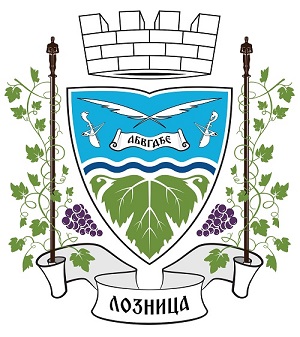 КОНКУРСНA ДОКУМЕНТАЦИЈA  ЦЕНТРАЛИЗОВАНА ЈАВНА НАБАВКА ОД СТРАНЕ ВИШЕ НАРУЧИЛАЦАОСИГУРАЊЕ ИМОВИНЕ И ЗАПОСЛЕНИХ ОСНОВНИХ И СРЕДЊИХ ШКОЛА НА ТЕРИТОРИЈИ ГРАДА ЛОЗНИЦАЈНМВ БРОЈбр.43/2020404-43-711/2020-IIIı-5Конкурсна документација има странеАвгуст 2020. годинеНа основу чл. 39. 50. и 61. Закона о јавним набавкама („Сл. гласник РС” бр. 124/2012,14/2015 и 68/2015 у даљем тексту: Закон), чл. 2. Правилника о обавезним елементима конкурсне документације у поступцима јавних набавки и начину доказивања испуњености услова („Сл. гласник РС” бр. 86/2015. ), Одлуке о покретању поступка јавне набавке број 404-43-711/20-IIIı-2 од  30.06.2020. године  и Решења о образовању комисије за јавну набавку 404-43-711/20-IIIı-3 од  30.06.2020. године, припремљена је:КОНКУРСНА ДОКУМЕНТАЦИЈАу отвореном поступку за јавну набавку – ОСИГУРАЊЕ ИМОВИНЕ И ЗАПОСЛЕНИХ ОСНОВНИХ И СРЕДЊИХ ШКОЛА НА ТЕРИТОРИЈИ ГРАДА ЛОЗНИЦА , ЈН бр. 43/2020 Конкурсна документација садржи:П О З И В ЗА ДОСТАВЉАЊЕ ПОНУДА 404-43-711/2020-IIIı-4 Конкурсна документација се доставља на основу  позива за подношење понуда.Понуде се припремају и подносе у складу са позивом за подношење понуде  и конкурсном документацијом. Понуђач је дужан да испуњава услове дефинисане чланом 75. и 76. Закона о јавним набавкама, што доказује на начин дефинисан конкурсном документацијом.  Документација се може преузети на Порталу јавних набавки и интернет страници наручиоца.        1. Назив, адреса и интернет страница НаручиоцаГрад Лозница – Градска управа спроводи јавну набавку по овлашћењу: Адреса: 15300 Лозница, ул.Карађорђева број 2   ПИБ 101196408                Матични број: МБ:071699812. Предмет јавне набавкеПредмет јавне набавке је набавке: Осигурање имовине и запослених у основним и средњим школама на територији града Лозница. Услуге – Осигурање имовине и запослених:ОРН – 66515100 – Услуга  осигурања од пожара,ОРН – 66515200 – Услуга  осигурања имовине         ОРН – 66512100 – Услуге осигурања од незгоде 3. Извор финансирања: Набавка се финансира из буџета града Лознице4. Врста поступка јавне набавке:        Предметна јавна набавка се спроводи у  поступку јавне набавке мале вредности у складу са Законом о јавним набавкама („Службени гласник РС“ број 124/12, 14/2015 и 68/2015) и подзаконским актима којима се уређују јавне набавке од стране више наручилаца.        Позив за подношење понуда за предметну јавну набавку је објављен на Порталу јавних набавки и на Порталу службених гласила Републике Србије.        Поступак јавне набавке се спроводи ради закључења уговора о јавној набавци.Предметна јавна набавка се спроводи у  поступку јавне набавке мале вредности, у складу са Законом и подзаконским актима којима се уређују јавне набавке.У питању је јавна набавка која се заједнички спроводи од стране више наручилаца, у складу са чл. 50 Закона о јавним набавкама („Службени гласник РС“, број: 124/2012,14/2015 и 68/15). У складу са одлуком о заједничком спровођењу поступка јавне набавке, бр. 404-43-711/2020-IIIı-1, од 30.06.2020. године, Град Лозница је овлашћен за спровођење радњи у заједничком поступку. Наручиоци који учествују у овом поступку јавне набавке су све основне и средње школе на територији града Лозница 4. Циљ поступкаПоступак јавне набавке се спроводи ради закључења уговора.5. Рок и начин подношења понуда        Понуде се подносе на адресу: Град Лозница – Градска управа, 15300 Лозница, ул.Карађорђева  бр.2,  до 13,00 часова. Канцеларија бр. 108. Писарница. До   31.08.2020.        Понуде се подносе непосредно (лично) или путем поште, у затвореној коверти/кутији, са назнаком :„Понуда – УСЛУГА   - Осигурање имовине и запослених у основним и средњим школама на територији града Лозница   број 43/2020-НЕ ОТВАРАТИ“.Понуђач на полеђини коверте/кутије наводи: назив и адресу понуђача, телефон и факс понуђача, име и презиме и број телефона особе за контакт.         Понуђач може да поднесе само једну понуду.Понуда се сматра благовременом уколико је примљена од стране наручиоца у року одређеном за подношење понуда.Понуда коју наручилац није примио у року одређеном за подношење понуда, сматраће се неблаговременом.Наручилац ће, након окончања поступка отварања понуда, неблаговремену понуду вратити неотворену понуђачу, са назнаком да је поднета неблаговремено.6. Време и место отварања понудаЈавно отварање понуда одржаће се 31.08.2020. године у 13,30 часова, у радним просторијама Градске управе.Пре почетка поступка јавног отварања понуда, присутни представници понуђача,  дужни су да наручиоцу предају писана пуномоћја за учешће у поступку јавног отварања понуда.7. Критеријум за доделу уговораКритеријум за доделу уговора је: Најнижа понуђена цена. У случају да два или више понуђача имају исту понуђену цену, биће изабран понуђач  који даје боље услове плаћања.      Уколико ни након примене горе наведеног резервног елемента критеријума није могуће донети одлуку о додели уговора, наручилац ће уговор доделити понуђачу који буде извучен путем жреба. Наручилац ће писмено обавестити све понуђаче који су поднели понуде о датуму када ће се одржати извлачење путем жреба. Жребом ће бити обухваћене само оне понуде које имају једнаку најнижу понуђену цену и исте услове плаћања. Извлачење путем жреба наручилац ће извршити јавно, у присуству понуђача, и то тако што ће називе понуђача исписати на одвојеним папирима, који су исте величине и боје, те ће све те папире ставити у провидну кутију одакле ће извући само један папир. Понуђачу чији назив буде на извученом папиру ће бити додељен уговор. Понуђачима који не присуствују овом поступку, наручилац ће доставити записник извлачења путем жреба.8. Рок у којем ће наручилац донети одлуку о додели уговора         Наручилац ће донети одлуку о додели уговора у року до 10 (двадесет) дана од дана јавног отварања понуда.Понуђач је дужан да на полеђини коверте назначи назив, адресу, телефон и контакт особу. Понуде се достављају путем поште на адресу Наручиоца– Град Лозница -Градска управа, Карађорђева 2,  15300 Лозница, или лично у просторије, сваког радног дана 07,00 -15,00 сати.Неблаговремене понуде се неће отварати и по окончању поступка отварања ће бити враћене понуђачу, са назнаком да је понуда поднета неблаговремено. Представници понуђача су дужни да, пре почетка отварања понуда, Комисији за јавну набавку доставе овлашћење за присуствовање отварању понуда. Пуномоћје се доставља у писаној форми и мора бити заведено код понуђача, оверено печатом и потписано од стране овлашћеног лица понуђача. Додатне информације могу се добити до истека рока за подношење понуда, сваког радног дана на телефон 015/879-263 од 10,00 до 14,00 часова.Лице за контакт: Слађана Томићевић, мејл:stomicevic@loznica.rs. Напомена уколико је у питању резервисана јавна набавка Напомена уколико се спроводи електронска лицитацијаОПШТИ ПОДАЦИ О ЈАВНОЈ НАБАВЦИПодаци о наручиоцуВрста поступка јавне набавке Предметна јавна набавка се спроводи у  поступку јавне набавке мале вредности у складу са Законом о јавним набавкама („Службени гласник РС“ број 124/12, 14/2015 и 68/2015) и подзаконским актима којима се уређују јавне набавке од стране више наручилаца.        Позив за подношење понуда за предметну јавну набавку је објављен на Порталу јавних набавки и на Порталу службених гласила Републике Србије.        Поступак јавне набавке се спроводи ради закључења уговора о јавној набавци.Предметна јавна набавка се спроводи у отвореном поступку, у складу са Законом и подзаконским актима којима се уређују јавне набавке.У питању је јавна набавка која се заједнички спроводи од стране више наручилаца, у складу са чл. 50 Закона о јавним набавкама („Службени гласник РС“, број: 124/2012,14/2015 и 68/15). У складу са одлуком о заједничком спровођењу поступка јавне набавке, бр. 404- 43-711/2020-IIIı-1, од  30.06.2020. године, Град Лозница је овлашћен за спровођење радњи у заједничком поступку. Наручиоци који учествују у овом поступку јавне набавке су све основне и средње школе на територији града ЛозницаПредмет јавне набавкеПредмет јавне набавке број 43/2020, Осигурање имовине и запослених у основним и средњим школама на територији града ЛозницаУслуге – Осигурање имовине и запослених:ОРН - 66515100 - Услуга  осигурања од пожара,ОРН - 66515200 - Услуга  осигурања имовинеОРН - 66512100 - Услуге осигурања од незгоде Контакт (лице или служба) за формално правна питања - Лице за контакт: Слађана Томићевић, мејл:stomicevic@loznica.rs2а. ПОДАЦИ О ПРЕДМЕТУ ЈАВНЕ НАБАВКЕОпис предмета јавне набавке, назив и ознака из општег речника набавке:     Услуге – Осигурање имовине и запослених:     Ознака из општег речника набавки:Услуге – Осигурање имовине и запослених:ОРН - 66515100 - Услуга  осигурања од пожара,ОРН - 66515200 - Услуга  осигурања имовинеОРН - 66512100 - Услуге осигурања од незгоде 3. ТЕХНИЧКА СПЕЦИФИКАЦИЈА: Предмет јавне набавке су услуге осигурања имовине и запослених основних и средњих школа на теритроији Града Лознице. Предметна јавна набавка је на период од 1 (једне) године. осигуравајуће покриће траје од 01.09.2020. до 01.09.2021. године.СПЕЦИФИКАЦИЈА ПРЕДМЕТА НАБАВКЕ И ОПИС УСЛУГЕ   ОСИГУРАЊЕ ИМОВИНЕ И ЗАПОСЛЕНИХ Осигурање од пожара и неких других опасностиПредмет осигурања су грађевински објекати и опрема. Понуда мора да обихвати све ризике дефинисане званичним и важећим условима понуђача за осигурање од ризика пожара и др. опасности, које је исти у обавези да достави наручиоцу приликом потписивања угвора о осигурању – полисe, и који ће чинити њен саставни део. Такође, понуђач је у обавези да, приликом потписивања угвора о осигурању – полисe, достави и остале интерне акте према којима врши спровођење осигурања, посебно акте који су у вези са проценом и исплатом одштетних захтева, у супротном одредбе истих се неће узимати у обзир приликом исплате штета. Осигурање се уговара на набавну књиговодствену вредност на дан 31.12.2019.г. Осигуравају се:Грађевински објекти – на набавну књиговодствену вредност на дан 31.12.2019.г.Опрема – на набавну књиговодствену вредност на дан 31.12.2019.г.Осигуравајуће покриће:без учешћа осигураника у штети – франшизе, Уговорена сума осигурања представља набавну књиговодствену вредност грађевинских објеката и опреме на дан 31.12.2019. године.Осигурање машина од лома и неких других oпасностиПредмет осигурања су све машине, уређаји и апарати који се воде у званичној евиденције наручиоца. Понуда мора да обихвати све ризике дефинисане званичним и важећим условима понуђача за осигурање машина од лома и неких др. опасности, које је исти у обавези да достави наручиоцу приликом потписивања угвора о осигурању – полисe, и који ће чинити њен саставни део. Такође, понуђач је у обавези да, приликом потписивања угвора о осигурању – полисe, достави и остале интерне акте према којима врши спровођење осигурања, посебно акте који су у вези са проценом и исплатом одштетних захтева, у супротном одредбе истих се неће узимати у обзир приликом исплате штета. Осигурање се уговара на набавну књиговодствену вредност на дан 31.12.2019.г. Осигуравају се:Све машине, уређаји и апарати – на набавну књиговодствену вредност на дан 31.12.2019.г.Механичка опрема у сатсаву грађ. објеката – на набавну књиговодствену вредност на дан 31.12.2019.г.Осигуравајуће покриће:без учешћа осигураника у штети – франшизе, са откупом амортизоване вредности код делимичних штета.Комбиновано осигурање ел. рачунара са припадајућом опремом – ЕРЦПонуда мора да обухвати ризике: пожар и др. опасности, лом машина и провалну крађу и разбојништво, а све према званичним и важећим условима понуђача за комбиновано осигурање ел. рачунара са припадајућом опремом, које је исти у обавези да достави наручиоцу приликом потписивања угвора о осигурању – полисe, и који ће чинити њен саставни део. Такође, понуђач је у обавези да достави и остале интерне акте према којима врши спровођење осигурања, посебно акте који су у вези са проценом и исплатом одштетних захтева, у супротном одредбе истих се неће узимати у обзир приликом исплате штета. Осигурање се уговара на набавну књиговодствену вредност на дан 31.12.2019.г.Осигуравајуће покриће:без учешћа осигураника у штети – франшизе, са откупом амортизоване вредности код делимичних штета.Уговорена сума осигурања представља набавну књиговодствену вредност ел. рачунара са припадајућом опремом на дан 31.12.2019. године.Осигурање од провалне крађе и разбојништва Понуда мора обухватати осигурање од свих ризика дефинисаних условима понуђача за осигурање од провалне крађе и разбојништва, које је исти у обавези да достави наручиоцу приликом потписивања угвора о осигурању – полисe, и који ће чинити њен саставни део.  Такође, понуђач је у обавези да достави и остале интерне акте према којима врши спровођење осигурања, посебно акте који су у вези са проценом и исплатом одштетних захтева, у супротном одредбе истих се неће узимати у обзир приликом исплате штета.Осигуравајуће покриће:без учешћа осигураника у штети – франшизе.Осигурање се закључује на суму осигурања која је дефинисана за сваку врсту имовине посебно.Осигурање стакла од ломаПонуда мора обухватати осигурање од свих ризика дефинисаних условима понуђача за осигурање стакла од лома, које је исти у обавези да достави наручиоцу приликом потписивања угвора о осигурању – полисe, и који ће чинити њен саставни део.  Такође, понуђач је у обавези да достави и остале интерне акте према којима врши спровођење осигурања, посебно акте који су у вези са проценом и исплатом одштетних захтева, у супротном одредбе истих се неће узимати у обзир приликом исплате штета.Осигуравајуће покриће:без учешћа осигураника у штети – франшизе.Осигурање се закључује на суму осигурања која је дефинисана за сваку врсту стакла посебно.Колективно осигурање запослених од последица несрећног случаја (незгода)Понуда понуђача мора да обухвати колективно осигурање свих запослених (на одређено и неодређено време) од последица несрећеног случаја (незгода), са покрићем 24 часа и то за следеће ризике и осигуране суме по једном запосленом:100% инвалидитет – 600.000,00 динарасмрт услед незгоде – 300.000,00 динараПонуђач је у обавези да, приликом потписивања угвора о осигурању – полисe, достави наручиоцу званичне и важеће опште и посебне услове за колективно осигурање запослених од последица несрећног случаја (незгода) који ће чинити њен саставни део. Такође, понуђач је у обавези да достави и остале интерне акте према којима врши спровођење осигурања, посебно акте који су у вези са проценом и исплатом одштетних захтева, у супротном одредбе истих се неће узимати у обзир приликом исплате штета.РОК ИЗВРШЕЊА УСЛУГЕ ОСИГУРАЊАУслуга осигурања, као предмет јавне набавке, закључује се на период од једне године, са почетком осигуравајућег покрића од 01.09.2020. до 01.09.2021. године. Понуђач је у обавези да у достављеној понуди обрачуна премију осигурања, према назначеним врстама осигурања, за једну годину осигурања, без пореза на премије неживотних осигурања.КОНТРОЛА И ОБЕЗБЕЂЕЊЕ ГАРАНЦИЈЕ КВАЛИТЕТА ИЗВРШЕЊА УСЛУГЕ ОСИГУРАЊАПонуђач је у обавези да услугу осигурања, као предмет јавне набавке, изврши стручно, савесно и квалитетно у складу са правилима струке осигурања. У циљу обезбеђења претходног, понуђач је обавези да, приликом потписивања уговора о осигурању – полисе, достави званичне и важеће услове осигурања према којима ће се спроводити тражено осигуравајуће покриће и исти ће бити саставни део уговора о осигурању – полиса.У случају да понуђач, поред наведених услова, има додатне услове или друге интерне акте према којима врши споровођење назначених врста осигурања, у обавези је да их достави као саставни део уговора о осигурању - полиса, у супротном, одредбе истих се неће узимати у обзир код реализације одштетних захтева. Понуђач је дужан да достави Услове осигурања за наведене категорије осигурања.Осигуравач се обавезује да у случају настанка осигураног случаја Уговарачу осигурања исплати накнаду штете у року од 14 (четрнаест) дана од дана комплетирања документације неопходне за исплату штете. Уколико се ради о штети већег обима, Осигуравач се обавезује да исплати аконтацију накнаде штете, у износу неспорног дела, и пре комплетирања неопходне документације.У ________________________                                                      Потпис овлашћеног лица Дана: __________ 2020. године                     М.П.        ______________________________	Напомена:Цена – премија осигурања даје се без обрачунатог пореза на премије неживотних осигурања.Образац структуре цене понуђач мора да попуни, потпише и овери печатом, чиме потврђује да су тачни подаци који су у обрасцу наведени.Уколико понуђачи подносе заједничку понуду, група понуђача може да се определи да образац структуре цене потписују и печатом оверавају сви понуђачи из групе понуђача или група понуђача може да одреди једног понуђача из групе који ће попунити, потписати и оверити печатом образац структуре цене. 4. УПУТСТВО понуђачима како да сачине понуду43/2020.Понуђач је дужан да понуду сачини читко, штампаним словима на српском језику, попуњавањем   обрасца понуде (образац понуде је саставни део конкурсне документације).Понуђач је обавезан да понуду сачини према овом упутству и на обрасцима у конкурсној документацији, по захтевима наручиоца у погледу садржине понуде и под условима под којима се спроводи поступак ове јавне набавке, у складу са Законом о јавним набавкама.Понуђач може да поднесе само једну понуду. Понуђач који је самостално поднео понуду не може истовремено да учествује у заједничкој понуди или као подизвођач. Понуда са варијантама није дозвољена.  Приликом сачињавања понуде, употреба печата није обавезна. Обавезни садржај понуде:1.ПОДАЦИ О ПОНУЂАЧУ, ПОДИЗВОЂАЧУ И УЧЕСНИКУ У ЗАЈЕДНИЧКОЈ ПОНУДИ;2. РОК ВАЖЕЊА ПОНУДЕ ИЗРАЖЕН У БРОЈУ ДАНА ОД ДАНА ОТВАРАЊА ПОНУДА КОЈИ НЕМОЖЕ БИТИ КРАЋИ ОД 30 ДАНА;3. ЦЕНА, РОКОВИ, НАЧИН И УСЛОВИ ПЛАЋАЊА;4. ПОДАТКЕ О ПРОЦЕНТУ УКУПНЕ ВРЕДНОСТИ НАБАВКЕ КОЈИ ЋЕ ПОВЕРИТИ ПОДИЗВОЂАЧУ КАО И ДЕО ПРЕДМЕТА НАБАВКЕ КОЈИ ЋЕ ИЗВРШИТИ ПРЕКО ПОДИЗВОЂАЧА;5. ОБРАЗАЦ ПОНУДЕ;6. ОБРАЗАЦ ЗА УСЛОВЕ НА УЧЕШЋУ У ПОСТУПКУ ЈАВНЕ НАБАВКЕ СА ДОКАЗИМА;7. ТЕХНИЧКА СПЕЦИФИКАЦИЈА; 8 . ОБРАЗАЦ СТРУКТУРЕ ЦЕНЕ; 9. ОБРАЗАЦ ТРОШКОВА ПРИПРЕМЕ ПОНУДЕ;10. ОБРАЗАЦ ИЗЈАВЕ О НЕЗАВИСНОЈ ПОНУДИ; 11. ОБРАЗАЦ ИЗЈАВЕ О ПОШТОВАЊУ ОБАВЕЗА ИЗ ЧЛ. 75. СТ. 2. ЗАКОНА;12. МОДЕЛ УГОВОРА.ИЗМЕНЕ И  ПОВЛАЧЕЊЕ ПОНУДА Понуђач може да измени, допуни или опозове своју понуду писаним обавештењем пре истека рока за подношење понуда. Понуда не може да буде допуњена, опозвана или измењена након истека рока за подношење.Измену, допуну или опозив понуде треба доставити на адресу: Град Лозница – Градска управа, 15300 Лозница, ул.Карађорђева  бр.2 , са назнаком:„Измена понуде за јавну набавку у отвореном поступку – Услуге – Осигурање имовине,  запослених основних и средњих школа на територији града Лозница, ЈН бр. 43/2020 - НЕ ОТВАРАТИ”, или„Допуна понуде за јавну набавку у отвореном поступку – Услуге – Осигурање имовине и  запослених  основних и средњих школа на територији града Лозница , ЈН бр.43/2020.- НЕ ОТВАРАТИ”,илиОпозив понуде за јавну набавку у отвореном поступку – Услуге – Осигурање имовине и запослених основних и средњих школа  на територији града Лозница, ЈН бр. 43/2020. - НЕ ОТВАРАТИ”, или„Измена и допуна понуде за јавну набавку у отвореном поступку – Услуге – Осигурање имовине  и запослених, ЈН бр. 43/2020.- НЕ ОТВАРАТИ”.На полеђини коверте или на кутији навести назив и адресу понуђача. У случају да понуду подноси група понуђача, на коверти је потребно назначити да се ради о групи понуђача и навести називе и адресу свих учесника у заједничкој понуди.ПОНУДА СА  ПОДИЗВОЂАЧЕМ Понуђач који ангажује подизвођача дужан је да наведе у понуди проценат укупне вредности набавке који ће поверити подизвођачу, део предмета набавке који ће извршити преко подизвођача. У случају кад понуђач извршење дела набавке повери подизвођачу, у обавези је да приликом потписивања уговора писaним путем обавести Наручиоца о делу потраживања која се преносе подизвођачу за наплату од Наручиоца. Уколико уговор о јавној набавци буде закључен између наручиоца и понуђача који подноси понуду са подизвођачем, тај подизвођач ће бити наведен и у уговору о јавној набавци. Проценат укупне вредности набавке који ће поверити подизвођачу, а који не може бити већи од 50%, као и део предмета набавке који ће извршити преко подизвођача. Понуђач у обрасцу понуде наводи назив и седиште подизвођача, уколико ће делимично извршење набавке поверити подизвођачу. Понуђач је дужан да за подизвођаче достави доказе о испуњености услова који су наведени у конкурсној документацији, у складу са упутством како се доказује испуњеност услова.Понуђач у потпуности одговара наручиоцу за извршење обавеза из поступка јавне набавке, односно извршење уговорних обавеза, без обзира на број подизвођача.Понуђач је дужан да наручиоцу, на његов захтев, омогући приступ код подизвођача, ради утврђивања испуњености тражених услова.ЗАЈЕДНИЧКА  ПОНУДА Понуду може поднети група понуђача.Саставни  део  заједничке  понуде  је  споразум  којим  се  понуђачи  из  групе међусобно и према наручиоцу обавезују на извршење јавне набавке.Понуђач може да поднесе само једну понуду. Понуђач који је самостално поднео понуду не може истовремено да учествује у заједничкој понуди или као подизвођач, нити исто лице може учествовати у више заједничких понуда.У Обрасцу понуде, понуђач наводи на који начин подноси понуду, односно да ли подноси понуду самостално, или као заједничку понуду, или подноси понуду са подизвођачем.Саставни део заједничке понуде је споразум којим се понуђачи из групе међусобно и према наручиоцу обавезују на извршење јавне набавке, а који обавезно садржи:   1. податке о члану групе који ће бити носилац посла, односно који ће поднети понуду и  који ће заступати групу понуђача пред наручиоцем;   2. опис послова сваког од понуђача из групе понуђача у извршењу уговора.Група понуђача је дужна да достави све доказе о испуњености услова који су наведени у конкурсној документацији, у складу са упутством како се доказује испуњеност услова.Понуђачи из групе понуђача одговарају неограничено солидарно према наручиоцу. РОК, НАЧИН И  УСЛОВИ  ПЛАЋАЊА Понуђач је у обавези да достави понуду која садржи начин и услове плаћања (образац понуде)Захтеви у погледу начина, рока и услова плаћања.Начин плаћања је: Квартално  (порез на премије неживотних осигурања плаћа се у првој рати), осим за осигурање запослених, где не постоји обавеза плаћања пореза;Плаћање се врши уплатом на рачун понуђача.Понуђачу није дозвољено да захтева аванс.Захтев у погледу рока извршења услугеРок важења понуде не може бити краћи од 30 дана од дана отварања понуда.Наручилац ће, у случају истека рока важења понуде, у писаном облику да затражи од понуђача продужење рока важења понуде.Понуђач који прихвати захтев за продужење рока важења понуде исту на може мењати.ВАЛУТА И НАЧИН НА КОЈИ МОРА ДА БУДЕ НАВЕДЕНА И ИЗРАЖЕНА ЦЕНА У ПОНУДИЦена мора бити исказана у динарима, са и без пореза на премије неживотних осигурања, са урачунатим свим трошковима које понуђач има у реализацији предметне јавне набавке, с тим да ће се за оцену понуде узимати у обзир цена без пореза.У случају да понуђач даје попуст, исти мора бити урачунат у цени исказаној у обрасцу понуде. Попусти који нису урачунати у цени исказаној у обрасцу понуде, неће се узимати у обзир. Премијске стопе су фиксне за све време трајања овог уговора, односно до евентуалне промене ценовног система одобреном од надлежних државних органа. Ако је у понуди исказана неуобичајено ниска цена, наручилац ће поступити у складу са чланом 92. Закона. Евентуалне рачунске грешке биће исправљене уз сагласност понуђача на начин предвиђен Законом о јавним набавкама. Меродавна је текстуално исказана цена  у односу на нумерички исказану цену. Јединичне цене из понуде из претходног става су фиксне. Укупна вредност биће утврђена по стварно изведеним количинама, применом јединичних цена из прихваћене понуде. ПОДАЦИ О ВРСТИ, САДРЖИНИ, НАЧИНУ ПОДНОШЕЊА, ВИСИНИ И РОКОВИМА ОБЕЗБЕЂЕЊА ИСПУЊЕЊА ОБАВЕЗА ПОНУЂАЧАПонуђач којем буде додељен уговор, дужан је да приликом потписивања уговора, на име средства финансијског обезбеђења уговора, достави уредно потписану и регистровану сопствену бланко меницу, без жираната у корист Наручиоца, са меничним овлашћењем за попуну у висини од 10% од уговорене вредности, без пореза на премије неживотних осигурања, са клаузулом „без протеста“ и „по виђењу“ на име доброг извршења посла и евентуално плаћање уговорне казне, као и картон депонованих потписа.Меница мора бити евидентирана у Регистру меница и овлашћења Народне банке Србије. Меница мора бити оверена печатом и потписана од стране лица овлашћеног за заступање, а уз исту мора бити достављено попуњено и оверено менично овлашћење – писмо, са назначеним износом од 10% од укупне вредности понуде без пореза на премије неживотних осигурања. Уз меницу мора бити достављена копија картона депонованих потписа који је издат од стране пословне банке коју понуђач наводи у меничном овлашћењу – писму. Меница за добро извршење посла мора да важи 10 (десет) дана од дана истека роказа за коначно извршење свих уговорених обавеза. Овлашћење за попуњавање менице мора бити потписано и оверено, сагласно Закону о платном промету („Службени лист СРЈ“, бр. 3/2002 и 5/2003 и „Службени гласник РС“, бр. 43/2004 и 62/2006, 111/2009-др.закон и 31/2011).ЗАШТИТА ПОВЕРЉИВОСТИ  ПОДАТАКА Наручилац је дужан да чува као поверљиве податке о понуђачима садржане у понуди  које  је  као  такве,  у  складу  са  законом  понуђач  означио  у  понуди. Наручилац  је  дужан  да  одбије  давање  информација  које  би  значиле  повреду поверљивости података добијених у понуди, као и да чува као пословну тајну имена, заинтересованих лица, понуђача (поносиоца пријава), као и податаке о поднетим понудама (пријавама) до отварања понуда (пријава). Неће се сматрати поверљивим докази о испуњености обавезних  услова, цена и други подаци из понуде који су од значаја за примену елемената критеријум и рангирање понуда. Наручилац у конкурсној документацији може захтевати заштиту поверљивостиподатака које понуђачима ставља на располагање, укључујући и њихове подизвођаче. Наручилац може условити преузимање конкурсне документације потписивањем изјаве или споразума о чувању поверљивих података уколико ти подаци представљају пословну тајну у смислу закона којим се уређује заштита пословне тајне и представљају тајне податке у смислу закона којим се уређује тајност података. Лице које је примило одређене податке као поверљиве дужно је да их чува и штити, без обзира на степен поверљивости.Наручилац ће као поверљиве третирати оне документе у понуђеној документацији који у горњем десном углу великим словима имају исписано „ПОВЕРЉИВО“, а испод тога потпис лица које је потписало понуду.Ако се поверљивим сматра само одређени податак у документу, поверљив део мора бити подвучен црвено, док у истом реду уз десну ивицу мора бити исписано  „ПОВЕРЉИВО“.Наручилац не одговара за поверљивост података који нису означени на адекватан начин. Ако се као поверљиви означе подаци који не одговарају горе наведеним условима,наручилац   ће   позвати   понуђача   да   уклони   ознаку  поверљивости. Понуђач ће то учинити тако што ће његов овлашћени заступник изнад ознаке поверљивости написати „ОПОЗИВ“,уписати датум и време и потписати се. Ако понуђач у року који одреди наручилац не опозове поверљивост документа, наручилац ће понуду у целини одбити.ИЗМЕНЕ И  ДОПУНЕ  КОНКУРСНЕ  ДОКУМЕНТАЦИЈЕ Ако Наручилац у року предвиђеном за подношење понуде измени или допуни конкурсну документацију, дужан је да без одлагања измене или допуне објави на Порталу јавних набавки и на својој интернет страници.Заинтересовано лице може, у писаном облику тражити од наручиоца додатне информације или појашњења у вези са припремањем понуде, најкасније пет дана пре истека рока за подношење понуда, на адреси: Град Лозница – Градска управа, 15300 Лозница, ул.Карађорђева  бр.2, од стране особа за контакт  са назнаком предметне набавке.Наручилац је дужан да заинтересованом лицу у року од три дана од дана пријема захтева пошаље писани одговор и да га истовремено објави на Порталу јавних набавки и на својој интернет страници.Комуникација  у  вези  са  додатним  информацијама  врши  се  писаним  путем, односно путем поште, електронске поште или факсом.Ако је документ из поступка јавне набавке достављен од стране наручиоца или понуђача путем електронске поште или факсом, страна која је извршила достављање дужна је да од друге стране захтева да на исти начин потврди пријем тог документа, што је друга страна дужна и да учини када је то неопходно као доказ да је извршено достављање.ПОНУДЕ СА ВАРИЈАНТАМАПодношење понуде са варијантама није дозвољено.ДОДАТНА  ОБЈАШЊЕЊА Ако Наручилац у року предвиђеном за подношење понуде измени или допуни конкурсну документацију, дужан је да без одлагања измене или допуне објави на Порталу јавних набавки и на својој интернет страници.Заинтересовано лице може, у писаном облику тражити од наручиоца додатне информације или појашњења у вези са припремањем понуде, при чему може да укаже наручиоцу и на евентуално уочене недостатке и неправилности у конкурсној документацији, најкасније пет дана пре истека рока за подношење понуда, на адреси: Град Лозница – Градска управа, 15300 Лозница, ул.Карађорђева бр. 2 , од стране особа за контакт са назнаком предметне набавке.Наручилац је дужан да у року од три дана од дана пријема захтева одговор објави на Порталу јавних набавки и на својој интернет страници.Комуникација  у  вези  са  додатним  информацијама  врши  се  писаним  путем, односно путем поште, електронске поште или факсом.Ако је документ из поступка јавне набавке достављен од стране наручиоца или понуђача путем електронске поште или факсом, страна која је извршила достављање дужна је да од друге стране захтева да на исти начин потврди пријем тог документа, што је друга страна дужна и да учини када је то неопходно као доказ да је извршено достављање.НЕГАТИВНЕ  РЕФЕРЕНЦЕ Наручилац може одбити понуду уколико поседује доказ да је понуђач у претходне три године пре објављивања позива за подношење понуда у поступку јавне набавке:1) поступао супротно забрани из чл. 23. и 25. овог закона;2) учинио повреду конкуренције;3) доставио неистините податке у понуди или без оправданих разлога одбио да закључи уговор о јавној набавци, након што му је уговор додељен;4) одбио да достави доказе и средства обезбеђења на шта се у понуди обавезао.Наручилац може одбити понуду уколико поседује доказ који потврђује да понуђач није испуњавао своје обавезе по раније закљученим уговорима о јавним набавкама који су се односили на исти предмет набавке, за период од претходне три године пре објављивања позива за подношење понуда.Доказ из ст. 1. и 2. овог члана може бити:1) правоснажна судска одлука или коначна одлука другог надлежног органа;2) исправа о реализованом средству обезбеђења испуњења обавеза у поступку јавне набавке или испуњења уговорних обавеза;3) исправа о наплаћеној уговорној казни;4) рекламације потрошача, односно корисника, ако нису отклоњене у уговореном року;5) извештај надзорног органа о изведеним радовима који нису у складу са пројектом, односно уговором;6) изјава о раскиду уговора због неиспуњења битних елемената уговора дата на начин и под условима предвиђеним законом којим се уређују облигациони односи;7) доказ о ангажовању на извршењу уговора о јавној набавци лица која нису означена у понуди као подизвођачи, односно чланови групе понуђача;8) други одговарајући доказ примерен предмету јавне набавке, који се односи на испуњење обавеза у ранијим поступцима јавне набавке или по раније закљученим уговорима о јавним набавкама.Наручилац може одбити понуду ако поседује доказ из става 3. 
тачка 1) овог члана, који се односи на поступак који је спровео или уговор који је закључио и други наручилац ако је предмет јавне набавке истоврстан.КРИТЕРИЈУМИ  ЗА ДОДЕЛУ  УГОВОРА Наручилац ће извршити избор најповољније понуде применом критеријума: најнижа понуђена цена.У случају да два или више понуђача имају исту понуђену цену, биће изабран   понуђач  који даје боље услове плаћања.Уколико ни након примене горе наведеног резервног елемента критеријума није могуће донети одлуку о додели уговора, наручилац ће уговор доделити понуђачу који буде извучен путем жреба. Наручилац ће писмено обавестити све понуђаче који су поднели понуде о датуму када ће се одржати извлачење путем жреба. Жребом ће бити обухваћене само оне понуде које имају једнаку најнижу понуђену цену и исте услове плаћања. Извлачење путем жреба наручилац ће извршити јавно, у присуству понуђача, и то тако што ће називе понуђача исписати на одвојеним папирима, који су исте величине и боје, те ће све те папире ставити у провидну кутију одакле ће извући само један папир. Понуђачу чији назив буде на извученом папиру ће бити додељен уговор. Понуђачима који не присуствују овом поступку, наручилац ће доставити записник извлачења путем жреба.ПРОПИСИ  О ЗАШТИТИ  НА  РАДУ Понуђач је дужан да при састављању своје понуде наведе да је поштовао обавезе које произилазе из важећих прописа о заштити на раду, запошљавању и условима рада, заштити животне средине, као и да гарантује да нема забрану обављања делатности која је на снази у време подношења понуде.КОРИШЋЕЊЕ ПАТЕНТА И ОДГОВОРНОСТ ЗА ПОВРЕДУ ЗАШТИЋЕНИХ ПРАВА ИНТЕЛЕКТУАЛНЕ СВОЈИНЕ ТРЕЋИХ ЛИЦАНакнаду за коришћење патената, као и одговорност за повреду заштићених права интелектуалне својине трећих лица сноси понуђач.РОК  ВАЖЕЊА ПОНУДЕ Рок важења понуде не може бити краћи од 30 дана од дана отварања понуда.ДОСТАВЉАЊЕ  ДОКАЗА Понуђач није дужан да доставља доказе за испуњеност обавезних услова који су јавно доступни на интернет страницама надлежних органа које их издају:- Решење o упису у регистар које издаје Агенција за привредне регистреПОДНОШЕЊЕ  ПОНУДЕ Понуда се доставља на адресу Наручиоца поштом или личном доставом   у затвореној и печатираној коверти са назнаком „Понуда за јавну набавку број:58/2019            – не отварати“. На полеђини  коверте понуђач назначава свој назив, адресу и број телефона.АДРЕСА ЗА ДОСТАВЉАЊЕ ПОНУДЕ ЈЕ: Град Лозница – Градска управа, 15300 Лозница, ул.Карађорђева  бр.2. На полеђини коверте понуђач назначава свој назив, адресу и број телефона контакт особе, број набавке, назив и број партије.Понуду које се не достави на назначен начин комисија Наручиоца неће разматрати, као ни понуду које стигне у оштећеној или непечатираној коверти.ОТВАРАЊЕ  ПОНУДА Отварање понуда ће се обавити јавно 31.08.2020. године у 1330 часова  у просторијама у Град Лозница – Градска управа, 15300 Лозница, ул.Карађорђева  бр.2 канцеларија 126 на трећем спрату. Представници  понуђача  који  присуствују  отварању  понуда,  обавезни  су  да поднесу пуномоћја за учешће у поступку отварања понуда. Благовремена понуда је понуда која је примљена од стране наручиоца у року одређеном у позиву за подношење понуда. Одговарајућа понуда је понуда која је благовремена, и за коју је утврђено да потпуно испуњава све техничкке спецификације. Прихватљива понуда је понуда која је благовремена, коју наручилац није одбио због битних недостатака, која је одговарајућа, која не ограничава, нити условљава права наручиоца или обавезе понуђача и која не прелази износ процењене вредности.ЗАХТЕВ  ЗА ЗАШТИТУ  ПРАВА Подношење захтева за заштиту права понуђача врши се на начин и у роковима предвиђеним Законом о јавним набавкама тј. подноси се Републичкој комисији, а предаје Наручиоцу. Уколико Понуђач поднесе захтев за заштиту права Понуђача па то жели да учини електронским путем, исти се доставља на маил:stomicevic@loznica.rsО поднетом захтеву за заштиту права наручилац објављује обавештење на Порталу јавних набавки и на својој интернет страници, најкасније у року од 2 (два) дана од дана пријема захтева.Захтев за заштиту права којим се оспорава врста поступка, садржина позива за подношење понуда или конкурсне документације сматраће се благовременим ако је примљен од стране наручиоца најкасније 3 (три) дана пре истека рока за подношење понуда, без обзира на начин достављања. После доношења одлуке о додели  уговора  и  одлуке  о  обустави  поступка  рок  за  подношење  захтева  за заштиту права је 5 (пет) дана од дана објављивања Одлуке на Порталу јавних набавки,  с тим да је подносилац захтева дужан да уплати таксу одређену чл.156. Закона, на рачун буџета Републике Србије број 840-30678845-06, а све у складу са „УПУСТВО О УПЛАТИ ТАКСЕ ЗА ПОДНОШЕЊЕ ЗАХТЕВА ЗА ЗАШТИТУ ПРАВА“ објављеном на сајту Републичке комисије за заштиту права у поступцима јавних набавки.Подносилац захтева мора поднети доказ о уплати таксе - потврду банке о уплати са именом и бројем јавне набавке.Наручилац је дужана да Уговор о јавној набавци достави понуђачу којем је Уговор додељен у року од 8 (осам) дана од дана протека рока за подношење захтева за заштиту права из члана 149. ЗJN. У случају да је поднета само једна понуда наручилац може закључити уговор пре истека  рока за подношење захтева за заштиту права, у складу са чланом 112. став 2. тачка 5) Закона. Наручилац може да обустави поступак јавне набавке у складу са одредбама члана 109. Закона о јавним набавкама. Наручилац може да обустави поступак јавне набавке из објективних  и доказивих разлога, који се нису могли предвидети у време покретања поступка и који онемогућавају да се започети поступак оконча, односно услед којих је престала потреба наручиоца за предметном набавком због чега се неће понављати у току исте буџетске године, односно у наредних шест месеци. ДОДАТНА ОБЈАШЊЕЊА ОД ПОНУЂАЧА ПОСЛЕ ОТВАРАЊА ПОНУДА И КОНТРОЛА КОД ПОНУЂАЧА ОДНОСНО ЊЕГОВОГ ПОДИЗВОЂАЧАПосле отварања понуда наручилац може приликом стручне оцене понуда да у писаном облику захтева од понуђача додатна објашњења која ће му помоћи при прегледу, вредновању и упоређивању понуда, а може да врши контролу (увид) код понуђача, односно његовог подизвођача (члан 93. Закона).Уколико наручилац оцени да су потребна додатна објашњења или је потребно извршити контролу (увид) код понуђача, односно његовог подизвођача, наручилац ће понуђачу оставити примерени рок да поступи по позиву наручиоца, односно да омогући наручиоцу контролу (увид) код понуђача, као и код његовог подизвођача.Наручилац може уз сагласност понуђача да изврши исправке рачунских грешака уочених приликом разматрања понуде по окончаном поступку отварања.У случају разлике између јединичне и укупне цене, меродавна је јединична цена.Ако се понуђач не сагласи са исправком рачунских грешака, наручилац ће његову понуду одбити као неприхватљиву.Напомена : Приликом сачињавања понуде употреба печата није обавезна.5 ОБРАЗАЦ ЗА УСЛОВЕ ЗА УЧЕШЋЕ У ПОСТУПКУ И УПУТСТВО КАКО СЕ ДОКАЗУЈЕ ИСПУЊЕНОСТ УСЛОВАБрој: _43/2020ОБРАЗАЦ ЗА ОЦЕНУ ИСПУЊЕНОСТИ УСЛОВА- ОБАВЕЗНИ УСЛОВИОбавезни услови од тачке 1. до 5. наведене табеле доказују се на начин описан у табели или упућивањем на Регистар понуђача а све у складу и на начин утврђен у члану 79. Закона о јавним набавкама.Место и датум	         ПОНУЂАЧМ.П.	                 	5а ОБРАЗАЦ ЗА ОЦЕНУ ИСПУЊЕНОСТИ УСЛОВА- ДОДАТНИ УСЛОВИУслуге – Осигурање имовине и  запослених основних и средњих школа на територији града Лозница: Број: 43/2020- Додатни услови се односе на Понуђача, подизвођача и учесника у заједничкој понуди.- Понуде Понуђача, који не испуне Додатне услове, ћемо одбити као неприхватљиве.Место и датум	                   ПОНУЂАЧМ.П.	                             	____5б ОБРАЗАЦ ЗА ОЦЕНУ ИСПУЊЕНОСТИ УСЛОВА И УПУТСТВО КАКО СЕ ДОКАЗУЈЕ ИСПУЊЕНОСТ УСЛОВА ПОДИЗВОЂАЧА_____2020Подизвођачи достављају сву документацију од редног броја 1. до 5.ОБРАЗАЦ КОПИРАТИ У ПОТРЕБНОМ БРОЈУ ПРИМЕРАКА ЗА СВАКОГ ПОДИЗВОЂАЧА ПОНУЂАЧА.ДАТУМ:	                               М.П.	                Потпис овлашћеног лице5в ОБРАЗАЦ ЗА ОЦЕНУ ИСПУЊЕНОСТИ УСЛОВА И УПУТСТВО КАКО СЕ ДОКАЗУЈЕ ИСПУЊЕНОСТ УСЛОВА УЧЕСНИКА ЗАЈЕДНИЧКЕ ПОНУДЕ43/2020.Учесници заједничке понуде достављају сву документацију од редног броја 1. до 5.ОБРАЗАЦ КОПИРАТИ У ПОТРЕБНОМ БРОЈУ ПРИМЕРАКА ЗА СВАКОГ УЧЕСНИКА ЗАЈЕДНИЧКЕ ПОНУДЕДАТУМ:	                                  М.П.	                                Потпис овлашћеног лицаДОКАЗИВАЊЕ ИСПУЊЕНОСТИ ОБАВЕЗНИХ УСЛОВАПонуђач је дужан да, уз понуду, достави следеће доказе о испуњености услова из члана 75. 76. и 77. Закона о јавним набавкама  по наведеном редоследу:1.Извод из регистра надлежног органа, као доказ да је регистрован код надлежног органа, односно уписан у одговарајући регистар (копија, без обзира на датум издавања);Доказ: Наручилац проверава увидом у регистар, на сајту Агенције за привредне регистре2. Да понуђач и његов законски заступник нису осуђивани за неко од кривичних дела као члан организоване криминалне групе, да није осуђиван за кривична дела против привреде, кривична дела против заштите животне средине, кривично дело примања   или   давања   мита,   кривично дело  преваре;      Доказ за правна лица:Уверење из казнене надлежне полицијске управе Министарства унутрашњих послова за законског заступника (захтев се предаје органу надлежном за уснутрашње послове општине на чијој територији је то лице рођено или према месту пребивалишта тог лица). Уверење се доставља за сваког законског заступника;Извод из казнене евиденције Основног суда на чијем је подручју седиште домаћег правног лица, односно седиште представништва или огранка страног правног лица за кривична дела против привреде, кривична дела против животне средине, кривично дело примања или давања мита кривично дело преваре (за правно лице и за све заступнике).Извод из казнене евиденције Посебног оделења Вишег суда у Београду за кривична дела организованог криминала, (за правно лице и за све заступнике).Доказ за предузетнике:Извод из казнене евиденције, односно уверење из казнене евиденције надлежне полицијске управе Министарства унутрашњих послова (захтев се предаје органу надлежном за уснутрашње послове општине на чијој територији је то лице рођено или према месту пребивалишта тог лица).Извод из казнене евиденције Основног суда на чијем је подручју седиште домаћег предузетника, за кривична дела против привреде, кривична дела против животне средине, кривично дело примања или давања мита кривично дело преваре (за фирму и за све заступнике).Доказ за физичко лице:Извод из казнене евиденције, односно уверење из казнене евиденције надлежне полицијске управе Министарства унутрашњих послова (захтев се предаје органу надлежном за уснутрашње послове општине на чијој територији је то лице рођено или према месту пребивалишта тог лица).Докази не могу бити старији од два месеца пре отварања понуда, односно у случају квалификационог поступка пре ажурирања листе.3. Да је понуђач измирио доспеле порезе и доприносе.Правна лица, предузетници и физичка лица.Доказује се достављањем уверења  Пореске  управе Министарства  финансија  и  привреде да је измирио доспеле порезе и доприносе  и  уверења  надлежне локалне самоуправе да је измирио обавезе по основу изворних локалних јавних прихода. Доказ не може бити старији од два месеца пре отварања понуда.Да има важећу дозволу надлежног органа за обављање делатности која је предмет јавне набавке (чл. 75. ст. 1. тач. 5) ЗЈН) – Дозвола НБС за обављање делатности осигурања, према ражених врстама осигурања из ове конкурсне документације;Доказ: Дозвола НБС.5. Да је понуђач поштовао обавезе које произилазе из важећих прописа у заштити на раду, запошљавању и условима рада, заштити животне средине и да гарантује да је ималац права интелектуалне својине. -Правна лица, предузетници и физичка лица. Доказује се изјавом која је саставни део конкурсне документације.ДОКАЗИВАЊЕ ИСПУЊЕНОСТИ ДОДАТНИХ УСЛОВАПонуђачи који поднесу заједничку понуду одговарају неограничено  солидарно према наручиоцу .Сваки понуђач из групе понуђача (укључујући и носиоца понуде) који подносезаједничку понуду, у обавези је да достави доказе о испуњавању обавезних услова за учешће  у поступку,  који су наведни од  тачке 1. до 5. обавезних  услова, а додатне  услове из табеле додатних услова понуђачи испуњавају заједно, како је наведено у   самој табели додатних услова.  Саставни део заједничке понуде је споразум којим се понуђачи из групе међусобно и      према наручиоцу обавезују на извршење јавне набавке, а који обавезно садржи:  1. податке о члану групе који ће бити носилац посла, односно који ће поднети    понуду и који ће заступати групу понуђача пред наручиоцем;  2. опис послова сваког од понуђача из групе понуђача у извршењу уговора.Понуђач, односно  добављач  у  потпуности одговара наручиоцу за извршење обавеза из поступка јавне набавке, односно за извршење уговорних  обавеза,  без  обзира на број подизвођача .Ако  понуђач  у  понуди  наведе  да  ће  делимично  извршење  набавке  поверити подизвођачу,  дужан  је  да  наведе  назив  подизвођача, а  уколико  уговор  између наручиоца и понуђача буде закључен, тај подизвођач ће бити наведен у уговору. Понуђач  је  дужан  да  за  подизвођаче  достави  доказе  о  испуњености  обавезних услова из чл.75.ст.1.тачка 1. до 5. Закона, а додатне услова како је наведено у самој табели додатних услова.Напомена: У случају подношења заједничке понуде и подношења понуде са подизвођачима, образац обавезних  и додатних услова  ископирати и попунити.Докази о испуњености услова могу се достављати у неовереним копијама. Наручилац задржава право да пре доношења одлуке о додели уговора, захтева од понуђача , чија је понуда на основу Извештаја комисије за јавну набавку оцењена као  најповољнија,  да  достави  на  увид  оригинал  или  оверену  копији  свих  или појединих доказа.Накнадно достављање доказа није могуће.Ако Понуђач има седиште у страној држави, у којој се не издају докази из чл.77. Закона, понуђач може, уместо доказа, приложити своју писануи изјаву, дату под материјалном и кривичном одговорношћу, оверену пред управним или судским органом, јавним бележником или другим надлежним органом те државе.Понуђач је дужан да без одлагања, а најкасније у року од 5 дана од дана настанка промене у било којем од података обавезних за учешће у поступку, о тој промени писмено обавести  Наручиоца и да је документује на прописан начин.Понуђач није дужан да доставља доказе за испуњеност обавезних услова који су јавно доступни на интернет страницама надлежних органа које их издају:- Решење o упису у регистар које издаје Агенција за привредне регистре6.ОБРАЗАЦ ПОНУДЕ1)ОПШТИ ПОДАЦИ О ПОНУЂАЧУНазив понуђача:Адреса понуђача:Матични број понуђача:Порески идентификациони број понуђача (ПИБ):Име особе за контакт:Електронска адреса понуђача (e-mail):Телефон:Телефакс:Број рачуна понуђача и назив банке:Лице овлашћено за потписивање уговора2) ПОНУДУ ПОДНОСИ:А) САМОСТАЛНОБ) СА ПОДИЗВОЂАЧЕМВ) КАО ЗАЈЕДНИЧКУ ПОНУДУНапомена: заокружити начин подношења понуде и уписати податке о подизвођачу, уколико се понуда подноси са подизвођачем, односно податке о свим учесницима заједничке понуде, уколико понуду подноси група понуђаПОДАЦИ О ПОДИЗВОЂАЧУНазив подизвођача:Адреса подизвођача:Матични број подизвођача:Порески идентификациони број подизвођача (ПИБ):Име особе за контакт:Електронска адреса подизвођача (e-mail):Телефон/Факс:Број рачуна понуђача и назив банке:Датум:Место:	М.П.	Потпис овлашћеног лицаНапомена:Табелу „Подаци о подизвођачу“ попуњавају само они понуђачи који подносе понуду са подизвођачем, а уколико има већи број подизвођача од места предвиђених у табели, потребно је да се наведени образац копира у довољном броју примерака, да се попуни и достави за сваког подизвођача.ПОДАЦИ О УЧЕСНИКУ У ЗАЈЕДНИЧКОЈ ПОНУДИ Назив понуђача:Адреса понуђача:Матични број понуђача:Порески идентификациони број понуђача (ПИБ):Име особе за контакт:Електронска адреса понуђача (e-mail):Телефон/Факс:Број рачуна понуђача и назив банке:Датум:Место:	М.П.	Потпис овлашћеног лицаНапомена:Табелу „Подаци о учеснику у заједничкој понуди“ попуњавају само они понуђачи који подносе заједничку понуду, а уколико има већи број учесника у заједничкој понуди од места предвиђених у табели, потребно је да се наведени образац копира у довољном броју примерака, да се попуни и достави за сваког понуђача који је учесник у заједничкој понуди.     СПЕЦИФИКАЦИЈА:  ОСИГУРАЊЕ ИМОВИНЕ И ЗАПОСЛЕНИХ Предмет јавне набавке бр.43/2020  је набавка услуге осигурања према следећој спецификацији:НАРУЧИЛАЦ БРОЈ 1Назив школе :ОШ“Јован Цвијић“Адреса:Његошева број 20, ЛозницаПиб : 102467666МБ: 07120354ПОДАЦИ ЗА ОБРАЧУН ПРЕМИЈE ОСИГУРАЊА ИМОВИНЕ И ЗАПОСЛЕНИХ I Осигурање од пожара и неких других опасности, без учешћа у штети и допунски ризик излива воде из инсталација, на суму осигурањаII Осигурање машина од лома са откупом амортизоване вредности код делимичних штета и откупом одбитне франшизе III Осигурање од опасности провалне крађе и разбојништва за покретне ствари –сав намештај и уређаји са машинама и апаратима IV Комбиновано осигурање електронских рачунара и опреме са откупом амортизоване вредности код делимичних штета и откупом одбитне франшизе V Осигурање стакла од лома – МАТИЧНА ШКОЛАV Осигурање стакла од лома – ИО ВОЋЊАКVI Колективно осигурање запослених од последица несрећног случаја (незгоде), 24 часа дневноУкупна годишња премија без пореза, за све ризике ___________________ РСД			М.П.			          	ПОТПИС ПОНУЂАЧА                                                                                                         ___________________НАРУЧИЛАЦ БРОЈ 2Назив школе :ОШ“Анта Богићевић“Адреса: ЛозницаПиб 101893610МБ 07120435ПОДАЦИ ЗА ОБРАЧУН ПРЕМИЈE ОСИГУРАЊА ИМОВИНЕ И ЗАПОСЛЕНИХ I Осигурање од пожара и неких других опасности, без учешћа у штети и допунски ризик излива воде из инсталација, на суму осигурањаII Осигурање машина од лома са откупом амортизоване вредности код делимичних штета и откупом одбитне франшизе III Осигурање од опасности провалне крађе и разбојништва за покретне ствари –сав намештај и уређаји са машинама и апаратима IV Комбиновано осигурање електронских рачунара и опреме са откупом амортизоване вредности код делимичних штета и откупом одбитне франшизе V Осигурање стакла од лома VI Колективно осигурање запослених од последица несрећног случаја (незгоде), 24 часа дневноУкупна годишња премија без пореза, за све ризике ___________________ РСД			М.П.			          	ПОТПИС ПОНУЂАЧА                                                                                                                      ___________________НАРУЧИЛАЦ БРОЈ 3Назив школе :ОШ“Кадињача“Адреса: Генерала Јуришића 1Пиб 1011190321МБ 07271107ПОДАЦИ ЗА ОБРАЧУН ПРЕМИЈE ОСИГУРАЊАИМОВИНЕИ ЗАПОСЛЕНИХI Осигурање од пожара и неких других опасности, без учешћа у штети и допунски ризик излива воде из инсталација, на суму осигурањаII Осигурање машина од лома са откупом амортизоване вредности код делимичних штета и откупом одбитне франшизе IIIОсигурање од опасности провалне крађе и разбојништва за покретне ствари –сав намештај и уређаји са машинама и апаратима IVКомбиновано осигурање електронских рачунара и опремеса откупом амортизоване вредности код делимичних штета и откупом одбитне франшизе VОсигурање стакла од лома VI Колективно осигурање запослених од последица несрећног случаја (незгоде), 24 часа дневноУкупна годишња премија без пореза, за све ризике ___________________ РСД			М.П.			          	ПОТПИС ПОНУЂАЧА                                                                                                                      ___________________НАРУЧИЛАЦ БРОЈ 4Назив школе :ОШ“Вук Караџић“Адреса: ЛозницаПиб 101190348МБ 07120427ПОДАЦИ ЗА ОБРАЧУН ПРЕМИЈE ОСИГУРАЊА ИМОВИНЕ И ЗАПОСЛЕНИХ I Осигурање од пожара и неких других опасности, без учешћа у штети и допунски ризик излива воде из инсталација, на суму осигурањаII Осигурање машина од лома са откупом амортизоване вредности код делимичних штета и откупом одбитне франшизе III Осигурање од опасности провалне крађе и разбојништва за покретне ствари –сав намештај и уређаји са машинама и апаратима IV Комбиновано осигурање електронских рачунара и опреме са откупом амортизоване вредности код делимичних штета и откупом одбитне франшизе V Осигурање стакла од лома VI Колективно осигурање запослених од последица несрећног случаја (незгоде), 24 часа дневноУкупна годишња премија без пореза, за све ризике ___________________ РСД			М.П.			          	ПОТПИС ПОНУЂАЧА                                                                                                                      ___________________НАРУЧИЛАЦ БРОЈ 5Назив школе :ОШ“Вера Благојевић“Адреса:Вере Благојевић број 4, Бања КовиљачаПиб 101192778МБ: 071212450000ПОДАЦИ ЗА ОБРАЧУН ПРЕМИЈE ОСИГУРАЊА ИМОВИНЕ И ЗАПОСЛЕНИХ I Осигурање од пожара и неких других опасности, без учешћа у штети и допунски ризик излива воде из инсталација, на суму осигурањаII Осигурање машина од лома са откупом амортизоване вредности код делимичних штета и откупом одбитне франшизе III Осигурање од опасности провалне крађе и разбојништва за покретне ствари –сав намештај и уређаји са машинама и апаратима IV Комбиновано осигурање електронских рачунара и опреме са откупом амортизоване вредности код делимичних штета и откупом одбитне франшизе V Осигурање стакла од лома VI Колективно осигурање запослених од последица несрећног случаја (незгоде), 24 часа дневноУкупна годишња премија без пореза, за све ризике ___________________ РСДМ.П.			      ПОТПИС ПОНУЂАЧА                                                                                       ___________________НАРУЧИЛАЦ БРОЈ 6Назив школе :ОШ“Доситеј Обрадовић“Адреса: КлупциПиб 101189615МБ 07120303ПОДАЦИ ЗА ОБРАЧУН ПРЕМИЈE ОСИГУРАЊАИМОВИНЕИ ЗАПОСЛЕНИХI Осигурање од пожара и неких других опасности, без учешћа у штети и допунски ризик излива воде из инсталација, на суму осигурањаII Осигурање машина од лома са откупом амортизоване вредности код делимичних штета и откупом одбитне франшизе IIIОсигурање од опасности провалне крађе и разбојништва за покретне ствари –сав намештај и уређаји са машинама и апаратима IVКомбиновано осигурање електронских рачунара и опремеса откупом амортизоване вредности код делимичних штета и откупом одбитне франшизе VОсигурање стакла од лома IV Комбиновано осигурање електронских рачунара и опреме са откупом амортизоване вредности код делимичних штета и откупом одбитне франшизе V Осигурање стакла од лома VI Колективно осигурање запослених од последица несрећног случаја (незгоде), 24 часа дневноУкупна годишња премија без пореза, за све ризике ___________________ РСД			М.П.			          	ПОТПИС ПОНУЂАЧА                                                                                                                      ___________________НАРУЧИЛАЦ БРОЈ 7Назив школе:ОШ“Вукова спомен школа“ Адреса: Тршић ббМБ: 07267541PIB: 101923580                       ПОДАЦИ ЗА ОБРАЧУН ПРЕМИЈE ОСИГУРАЊА ИМОВИНЕ И ЗАПОСЛЕНИХЗа ОШ ,,ВУКОВА СПОМЕН ШКОЛА'' – ТршићI Осигурање од пожара и неких других опасности, без учешћа у штети и допунски ризик излива воде из инсталација, на суму осигурањаII Осигурање машина од лома са откупом амортизоване вредности код делимичних штета и откупом одбитне франшизе IIIОсигурање од опасности провалне крађе и разбојништва за покретне ствари –сав намештај и уређаји са машинама и апаратима IVКомбиновано осигурање електронских рачунара и опремеса откупом амортизоване вредности код делимичних штета и откупом одбитне франшизе VОсигурање стакла од лома VI Колективно осигурање запослених од последица несрећног случаја (незгоде), 24 часа дневноУкупна годишња премија без пореза, за све ризике ___________________ РСД			М.П.			          	ПОТПИС ПОНУЂАЧА                                                                                                                      ___________________НАРУЧИЛАЦ БРОЈ 8Назив школе :ОШ“Мика Митровић“Адреса: БрезјакПиб 101923580МБ 07267541ПОДАЦИ ЗА ОБРАЧУН ПРЕМИЈE ОСИГУРАЊАИМОВИНЕИ ЗАПОСЛЕНИХI Осигурање од пожара и неких других опасности, без учешћа у штети и допунски ризик излива воде из инсталација, на суму осигурањаII Осигурање машина од лома са откупом амортизоване вредности код делимичних штета и откупом одбитне франшизе IIIОсигурање од опасности провалне крађе и разбојништва за покретне ствари –сав намештај и уређаји са машинама и апаратима IVКомбиновано осигурање електронских рачунара и опремеса откупом амортизоване вредности код делимичних штета и откупом одбитне франшизе VОсигурање стакла од лома VI Колективно осигурање запослених од последица несрећног случаја (незгоде), 24 часа дневноУкупна годишња премија без пореза, за све ризике ___________________ РСДМ.П.			    ПОТПИС ПОНУЂАЧА                                                                                        ___________________НАРУЧИЛАЦ БРОЈ 9Назив школе :ОШ“14. Октобар“Адреса: ДрагинацПиб 101189682МБ 07121016ПОДАЦИ ЗА ОБРАЧУН ПРЕМИЈE ОСИГУРАЊАИМОВИНЕИ ЗАПОСЛЕНИХI Осигурање од пожара и неких других опасности, без учешћа у штети и допунски ризик излива воде из инсталација, на суму осигурањаII Осигурање машина од лома са откупом амортизоване вредности код делимичних штета и откупом одбитне франшизе IIIОсигурање од опасности провалне крађе и разбојништва за покретне ствари –сав намештај и уређаји са машинама и апаратима IVКомбиновано осигурање електронских рачунара и опремеса откупом амортизоване вредности код делимичних штета и откупом одбитне франшизе VОсигурање стакла од лома VI Колективно осигурање запослених од последица несрећног случаја (незгоде), 24 часа дневноУкупна годишња премија без пореза, за све ризике ___________________ РСД		М.П.			          	ПОТПИС ПОНУЂАЧА      ___________________НАРУЧИЛАЦ БРОЈ 10Назив школе :ОШ“Свети Сава“Адреса: Липнички ШорПиб: 101192077МБ : 07120397ПОДАЦИ ЗА ОБРАЧУН ПРЕМИЈE ОСИГУРАЊАИМОВИНЕИ ЗАПОСЛЕНИХI Осигурање од пожара и неких других опасности, без учешћа у штети и допунски ризик излива воде из инсталација, на суму осигурањаII Осигурање машина од лома са откупом амортизоване вредности код делимичних штета и откупом одбитне франшизе 1.IIIОсигурање од опасности провалне крађе и разбојништва за покретне ствари –сав намештај и уређаји са машинама и апаратима IVКомбиновано осигурање електронских рачунара и опремеса откупом амортизоване вредности код делимичних штета и откупом одбитне франшизе VОсигурање стакла од лома VI Колективно осигурање запослених од последица несрећног случаја (незгоде), 24 часа дневноУкупна годишња премија без пореза, за све ризике ___________________ РСД			М.П.			          	ПОТПИС ПОНУЂАЧА                                                                                                                      ___________________НАРУЧИЛАЦ БРОЈ 11Назив школе :ОШ“Петар Тасић“Адреса: ЛешницаПиб 101188704МБ 07120281ПОДАЦИ ЗА ОБРАЧУН ПРЕМИЈE ОСИГУРАЊА ИМОВИНЕ И ЗАПОСЛЕНИХ I Осигурање од пожара и неких других опасности, без учешћа у штети и допунски ризик излива воде из инсталација, на суму осигурањаII Осигурање машина од лома са откупом амортизоване вредности код делимичних штета и откупом одбитне франшизе III Осигурање од опасности провалне крађе и разбојништва за покретне ствари –сав намештај и уређаји са машинама и апаратима IV Комбиновано осигурање електронских рачунара и опреме са откупом амортизоване вредности код делимичних штета и откупом одбитне франшизе V Осигурање стакла од лома VI Колективно осигурање запослених од последица несрећног случаја (незгоде), 24 часа дневноУкупна годишња премија без пореза, за све ризике ___________________ РСД			М.П.			          	ПОТПИС ПОНУЂАЧА                                                                                                                      ___________________НАРУЧИЛАЦ БРОЈ 12Назив школе :ОШ“Краљ Александар Први Карађорђевић“Адреса: Јадранска ЛешницаПиб 101199749МБ 07120362ПОДАЦИ ЗА ОБРАЧУН ПРЕМИЈE ОСИГУРАЊА ИМОВИНЕ И ЗАПОСЛЕНИХ I Осигурање од пожара и неких других опасности, без учешћа у штети и допунски ризик излива воде из инсталација, на суму осигурањаII Осигурање машина од лома са откупом амортизоване вредности код делимичних штета и откупом одбитне франшизе III Осигурање од опасности провалне крађе и разбојништва за покретне ствари –сав намештај и уређаји са машинама и апаратима IV Комбиновано осигурање електронских рачунара и опреме са откупом амортизоване вредности код делимичних штета и откупом одбитне франшизе V Осигурање стакла од лома VI Колективно осигурање запослених од последица несрећног случаја (незгоде), 24 часа дневноУкупна годишња премија без пореза, за све ризике ___________________ РСД			М.П.			          	ПОТПИС ПОНУЂАЧА                                                                                                                      ___________________НАРУЧИЛАЦ БРОЈ 13Назив школе :ОШ“Вук Караџић“Адреса: ЛипницаПиб:101192500 МБ:07121261ПОДАЦИ ЗА ОБРАЧУН ПРЕМИЈE ОСИГУРАЊАИМОВИНЕИ ЗАПОСЛЕНИХI Осигурање од пожара и неких других опасности, без учешћа у штети и допунски ризик излива воде из инсталација, на суму осигурањаII Осигурање машина од лома са откупом амортизоване вредности код делимичних штета и откупом одбитне франшизе IIIОсигурање од опасности провалне крађе и разбојништва за покретне ствари –сав намештај и уређаји са машинама и апаратима IVКомбиновано осигурање електронских рачунара и опремеса откупом амортизоване вредности код делимичних штета и откупом одбитне франшизе VОсигурање стакла од лома VI Колективно осигурање запослених од последица несрећног случаја (незгоде), 24 часа дневноУкупна годишња премија без пореза, за све ризике ___________________ РСД			М.П.			          	ПОТПИС ПОНУЂАЧА                                                                                         ___________________НАРУЧИЛАЦ БРОЈ 14Назив школе :ОШ“Степа Степановић“Адреса: Степа Степановић 6, ТекеришПиб : 101192085МБ : 07251645ПОДАЦИ ЗА ОБРАЧУН ПРЕМИЈE ОСИГУРАЊА ИМОВИНЕ И ЗАПОСЛЕНИХ I Осигурање од пожара и неких других опасности, без учешћа у штети и допунски ризик излива воде из инсталација, на суму осигурањаII Осигурање машина од лома са откупом амортизоване вредности код делимичних штета и откупом одбитне франшизе III Осигурање од опасности провалне крађе и разбојништва за покретне ствари –сав намештај и уређаји са машинама и апаратима IV Комбиновано осигурање електронских рачунара и опреме са откупом амортизоване вредности код делимичних штета и откупом одбитне франшизе V Осигурање стакла од лома VI Колективно осигурање запослених од последица несрећног случаја (незгоде), 24 часа дневноУкупна годишња премија без пореза, за све ризике ___________________ РСД			М.П.			          	ПОТПИС ПОНУЂАЧА                                                                                                                      ___________________НАРУЧИЛАЦ БРОЈ 15Назив школе :ОМШ“Вук КараџићАдреса: Генерала Јуришића 5, ЛозницаМБ: 07169680PIB:101923303ПОДАЦИ ЗА ОБРАЧУН ПРЕМИЈE ОСИГУРАЊА ИМОВИНЕ И ЗАПОСЛЕНИХ I Осигурање од пожара и неких других опасности, без учешћа у штети и допунски ризик излива воде из инсталација, на суму осигурањаII Осигурање машина од лома са откупом амортизоване вредности код делимичних штета и откупом одбитне франшизе III Осигурање од опасности провалне крађе и разбојништва за покретне ствари –сав намештај и уређаји са машинама и апаратима IV Комбиновано осигурање електронских рачунара и опреме са откупом амортизоване вредности код делимичних штета и откупом одбитне франшизе V Осигурање стакла од лома VI Колективно осигурање запослених од последица несрећног случаја (незгоде), 24 часа дневноУкупна годишња премија без пореза, за све ризике ___________________ РСД			М.П.			          	ПОТПИС ПОНУЂАЧА                                                                                                                      ___________________НАРУЧИЛАЦ БРОЈ 16Назив школе :Средња економска школаАдреса: Лозница, Трг Јована Цвијића број 4Пиб:101189955МБ:07168357000ПОДАЦИ ЗА ОБРАЧУН ПРЕМИЈE ОСИГУРАЊАИМОВИНЕИ ЗАПОСЛЕНИХI Осигурање од пожара и неких других опасности, без учешћа у штети и допунски ризик излива воде из инсталација, на суму осигурањаII Осигурање машина од лома са откупом амортизоване вредности код делимичних штета и откупом одбитне франшизе IIIОсигурање од опасности провалне крађе и разбојништва за покретне ствари –сав намештај и уређаји са машинама и апаратима IVКомбиновано осигурање електронских рачунара и опремеса откупом амортизоване вредности код делимичних штета и откупом одбитне франшизе VОсигурање стакла од лома VI Колективно осигурање запослених од последица несрећног случаја (незгоде), 24 часа дневноУкупна годишња премија без пореза, за све ризике ___________________ РСДНАРУЧИЛАЦ БРОЈ 17Назив школе: Гимназија“Вук Караџић“Адреса: Лозница, Гимназијска број 5Пиб: 101561956МБ: 07171447ПОДАЦИ ЗА ОБРАЧУН ПРЕМИЈE ОСИГУРАЊАИМОВИНЕИ ЗАПОСЛЕНИХI Осигурање од пожара и неких других опасности, без учешћа у штети и допунски ризик излива воде из инсталација, на суму осигурањаII Осигурање машина од лома са откупом амортизоване вредности код делимичних штета и откупом одбитне франшизе IIIОсигурање од опасности провалне крађе и разбојништва за покретне ствари –сав намештај и уређаји са машинама и апаратима IVКомбиновано осигурање електронских рачунара и опремеса откупом амортизоване вредности код делимичних штета и откупом одбитне франшизе VОсигурање стакла од лома VI Колективно осигурање запослених од последица несрећног случаја (незгоде), 24 часа дневноУкупна годишња премија без пореза, за све ризике ___________________ РСД			М.П.			          	ПОТПИС ПОНУЂАЧА                                                                                                                      ___________________НАРУЧИЛАЦ БРОЈ 18Назив школе :Средња школа“Свети Сава“Адреса: ЛозницаПиб :101461217МБ: 07350686ПОДАЦИ ЗА ОБРАЧУН ПРЕМИЈE ОСИГУРАЊА ИМОВИНЕ И ЗАПОСЛЕНИХ I Осигурање од пожара и неких других опасности, без учешћа у штети и допунски ризик излива воде из инсталација, на суму осигурањаII Осигурање машина од лома са откупом амортизоване вредности код делимичних штета и откупом одбитне франшизе III Осигурање од опасности провалне крађе и разбојништва за покретне ствари –сав намештај и уређаји са машинама и апаратима IV Комбиновано осигурање електронских рачунара и опреме са откупом амортизоване вредности код делимичних штета и откупом одбитне франшизе V Осигурање стакла од лома VI Колективно осигурање запослених од последица несрећног случаја (незгоде), 24 часа дневноУкупна годишња премија без пореза, за све ризике ___________________ РСД			М.П.			          	ПОТПИС ПОНУЂАЧА                                                                                                                      ___________________НАРУЧИЛАЦ БРОЈ 19Назив школе :Средња техничка школаАдреса: ЛозницаПиб :101190557МB:07120443ПОДАЦИ ЗА ОБРАЧУН ПРЕМИЈE ОСИГУРАЊА ИМОВИНЕ И ЗАПОСЛЕНИХ I Осигурање од пожара и неких других опасности, без учешћа у штети и допунски ризик излива воде из инсталација, на суму осигурањаII Осигурање машина од лома са откупом амортизоване вредности код делимичних штета и откупом одбитне франшизе III Осигурање од опасности провалне крађе и разбојништва за покретне ствари –сав намештај и уређаји са машинама и апаратима IV Комбиновано осигурање електронских рачунара и опреме са откупом амортизоване вредности код делимичних штета и откупом одбитне франшизе V Осигурање стакла од лома VI Колективно осигурање запослених од последица несрећног случаја (незгоде), 24 часа дневноУкупна годишња премија без пореза, за све ризике ___________________ РСД			М.П.			          	ПОТПИС ПОНУЂАЧА                                                                                                                      ___________________РЕКАПИТУЛАЦИЈА ПОНУДЕ			М.П.			          	ПОТПИС ПОНУЂАЧА                                                                                                                      ___________________ Број: ____2020-ЈН43Плаћање се врши уплатом на рачун понуђача.Понуђачу није дозвољено да захтева аванс.Напомена: Средство обезбеђења за добро извршење уговорене обавезеОбавеза Осигуравача је да  достави уредно потписану и регистровану сопствену бланко меницу, без жираната, у корист Уговарача осигурања, са овлашћењем за попуну у висини од најмање 10% вредности уговора – на износ од __________ (уписује понуђач) динара, без укљученог пореза на премију неживотних осигурања са клаузулом „без протеста“ и „по виђењу“, на име доброг извршења посла са трајањем 10 (десет) дана дуже од дана истека рока за коначно извршење посла, односно свих уговорених обавеза, као и картон депонованих потписа банке којим се доказује да је меницу потписало лице које има право располагањем средствима на рачуну код банке, наведене у меничном овлашћењуПонуђач је дужан да све попусте урачуна у укупну цену услуге исказане у овом обрасцу.Понуђач је дужан да у својој понуди наведе проценат укупне вредности јавне набавке који ће поверити подизвођачу, а који не може бити већи од 50% , као и део  предмета набавке који ће извршити преко подизвођача.Понуђач је у обавези да упише рок важења понуде, који не може бити краћи од 30 дана.Понуђач је дужан да у понуди (уписивањем у празно поље поред ознаке ЦЕНА) прецизно наведе УКУПНУ цену услуге изражену у динарима – УКУПАН ИЗНОС ПРЕМИЈЕ ИЗ ТЕХНИЧКЕ СПЕЦИФИКАЦИЈЕ , без пореза и са порезом.Евентуалне рачунске грешке биће исправљене уз сагласност понуђача на начин предвиђен Законом о јавним набавкама. Уговорена цена се не може мењати, односно до евентуалне промене ценовног система одобреном од надлежних државних органа.Меродавна је текстуално исказана цена  у односу на нумерички исказану цену.Понуда са варијантама није дозвољена.7. ОБРАЗАЦ СТРУКТУРЕ ЦЕНЕ СА УПУСТВОМ КАКО ДА СЕ ПОПУНИУслуге – Осигурање имовине и  запослених за основне и средње школе на територији града Лозница Број: __43_/2020-Образац структуре цене понуђач мора да попуни, овери печатом и потпише, чиме потврђује да су тачни подаци који су у обрасцу наведени.  Образац структуре цене понуђачи попуњавају на следећи начин:под тачком 1. понуђач уписује укупну цену без порезапод тачком 2. понуђач уписује стопу порезапод тачком 3. понуђач уписује износ пореза на укупну цену без порезапод тачком 4. понуђач уписује укупну цену са порезом.Укупна  цена  мора  да  садржи  све  основне  елементе  структуре  цене,  тако  да понуђена цена покрива трошкове које понуђач има у реализaцији набавке.Понуђач је обавезан да попуни све елементе из обрасца структуре цене  у табели и образац структуре цене потпише, чиме потврђује, да су наведени подаци  тачни.Начин плаћања: квартално  (порез на премије неживотних осигурања плаћа се у првој рати), осим за осигурање запослених, где не постоји обавеза плаћања пореза;Напомене: Цена – премија осигурања даје се без обрачунатог пореза на премије неживотних осигурања.Образац структуре цене понуђач мора да попуни, потпише и овери печатом, чиме потврђује да су тачни подаци који су у обрасцу наведени.Уколико понуђачи подносе заједничку понуду, група понуђача може да се определи да образац структуре цене потписују и печатом оверавају сви понуђачи из групе понуђача или група понуђача може да одреди једног понуђача из групе који ће попунити, потписати и оверити печатом образац структуре цене.ОБРАЗАЦ ТРОШКОВА ПРИПРЕМЕ ПОНУДЕ складу  са  чланом  88.  став  1.  Закона,  понуђач  __________________________ [навести назив понуђача], доставља укупан износ и структуру трошкова припремања понуде, како следи у табели: УКУПАН ИЗНОС ТРОШКОВА ПРИПРЕМАЊА ПОНУДЕТрошкове припреме и подношења понуде сноси искључиво понуђач и не може тражити од наручиоца накнаду трошкова.Ако је поступак јавне набавке обустављен из разлога који су на страни наручиоца, наручилац је дужан да понуђачу надокнади трошкове израде узорка или модела, ако су израђени у складу са техничким спецификацијама наручиоца и трошкове прибављања средства обезбеђења, под условом да је понуђач тражио накнаду тих трошкова у својој понуди.Напомена: достављање овог обрасца није обавезно.Датум:	М.П.	Потпис понуђача9 ОБРАЗАЦ ИЗЈАВЕ О НЕЗАВИСНОЈ ПОНУДИУ складу са чланом 26. Закона, ________________________________________,(Назив понуђача)даје:ИЗЈАВУО НЕЗАВИСНОЈ ПОНУДИПод пуном материјалном и кривичном одговорношћу потврђујем да сам понуду у отвореном поступку јавне набавке Услуге – Осигурање имовине и запослених у Основним и Средњим школама на територији града Лозница, Број:43/2020., поднео независно, без договора са другим понуђачима или заинтересованим лицима.Датум:	М.П.	Потпис понуђачаНапомена: у случају постојања основане сумње у истинитост изјаве о независној понуди, наручулац ће одмах обавестити организацију надлежну за заштиту конкуренције. Организација надлежна за заштиту конкуренције, може понуђачу, односно заинтересованом лицу изрећи меру забране учешћа у поступку јавне набавке ако утврди да је понуђач, односно заинтересовано лице повредило конкуренцију у поступку јавне набавке у смислу закона којим се уређује заштита конкуренције. Мера забране учешћа у поступку јавне набавке може трајати до две године. Повреда конкуренције представља негативну референцу, у смислу члана 82. став 1. тачка 2. Закона.Уколико понуду подноси група понуђача, Изјава мора бити потписана од стране овлашћеног лица сваког понуђача из групе понуђача и оверена печатом.10 ОБРАЗАЦ ИЗЈАВЕ О ПОШТОВАЊУ ОБАВЕЗА ИЗ ЧЛ. 75. СТ. 2. ЗАКОНА                 У вези са позивом за јавну набавку Услуге – Осигурање имовине и запослених Основних и Средњих  школа на територији града Лозница, Број:43/2020.  у, у  отвореном поступку  јавне набавке, изјављујемо под материјалном и кривичном одговорношћу да је понуђач при састављању своје понуде  поштовао обавезе које произилазе из важећих прописа о заштити на раду, запошљавању и условима рада, заштити животне средине и којом гарантује да нема забрану обављања делатности која је на снази у време подношења понуде.Датум_______________ 	      М.П.                                     ПОНУЂАЧ					_________________13 МОДЕЛ УГОВОРАУГОВОР О ОСИГУРАЊУЗакључен између:Заједничког наручиоца: 1. Подаци о наручиоцу-купцу (у даљем тексту Осигураник )и____________________________________________, са седиштем у __________________________, улица _________________________, ПИБ ___________________ , матични број ___________________, број рачуна:______________, назив банке: ______________________________,  које заступа директор _____________________________________________ (у даљем тексту Понуђач – Осигуравач)Члан 1.         Предмет овог Уговора је Услуге – Осигурање имовине и запослених  основних и средњих школа на териотрији града Лозница. Осигуравач се обавезује да ће за рачун Осигураника извршити услуге, које су предмет овог Уговора, а у свему према конкурсној документацији и под условима садржаним у понуди Понуђача - Осигуравача број _________ од _________2020. године, нормативима и обавезним стандардима који важе за врсту услуга која су предмет овог Уговора. 						Члан 2.	Осигуравач се обавезује да врши услугу осигурања имовине и запослених Уговарача осигурања, и то:Осигурање од пожара и др. oпасности;Осигурање машина од лома и неких др. oпасности;Комбиновано осигурање ел. рачунара са припадајућом опремом – ЕРЦ; Осигурање од провалне крађе и разбојништваОсигурање стакла од лома;Колективно осигурање запослених од последица несрећног случаја – незгода;све у складу са потребама Уговарача осигурања утврђених Конкурсном документацијом за јавну набавку у отвореном поступку услуге осигурања бр. ______2020., усвојене Понуде Осигуравача бр._______, од _________ и одредбама овог уговора. Члан 3.	Уговорне стране су сагласне да овај уговор производи правно дејство даном потписивања одговарајућих полиса осигурања од стране Уговарача осигурања и Осигуравача, на обрасцу који утврђује Осигуравач, а који чине саставни део овог уговора.	У случају да је Осигуравач група понуђача, носилац посла или сваки члан групе понуђача (Осигуравач) је дужан да издаје појединачне полисе осигурања ( појединачне фактуре) из става 1. овог члана и да врши исплату штете, а све према дефинисаном споразуму који представља саставни део Понуде Осигуравача бр._______, од _________ и овог уговора.		Овај уговор закључује се са одређеним роком трајања, на период од 1 (једне) године.Члан 4.	Осигуравач се обавезује да осигурања из члана 2. овог уговора спроведе у складу са општим и посебним условима осигурања, које ће доставити уз полисе осигурања из члана 3., а којe чине саставни део овог уговора, и то:Општи услови за осигурање имовине;Услови за осигурање од пожара и неких других опасности;Посебни услови за осигурање грађевинских објеката и опреме на уговорену   вредност;Услови за осигурање машина од лома и др. опасности;Услови за комбиновано осигурање ел. рачунара са припадајућом опремом - ЕРЦ;Услови за осигурање стакла од лома;Општи услови за осигурање лица од последица несрећног случаја – незгоде;Посебни услови за колективно осигурање запослених од последица несрећног   случаја – незгоде;	Осигуравач се обавезује да достави и остале услове и/или друге интерене акте према којима врши спровођење осигурања и исплату одштетних захтева, у супротном, одредбе истих се неће примењивати.Члан 5.	Обавеза Осигуравача је да приликом потписивања овог уговора, достави уредно потписану и регистровану сопствену бланко меницу, без жираната, у корист Уговарача осигурања, са овлашћењем за попуну у висини од најмање 10% вредности уговора – на износ од __________ (уписује понуђач) динара, без укљученог пореза на премију неживотних осигурања са клаузулом „без протеста“ и „по виђењу“, на име доброг извршења посла са трајањем 10 (десет) дана дуже од дана истека рока за коначно извршење посла, односно свих уговорених обавеза, као и картон депонованих потписа банке којим се доказује да је меницу потписало лице које има право располагањем средствима на рачуну код банке, наведене у меничном овлашћењу.Члан 6.	Осигуравач се обавезује да услугу из члана 2. овог уговора врши у складу са овим уговором, Конкурсном документацијом за јавну набавку, позитивноправним прописима, нормативима и стандардима чија је употреба обавезна, уважавајући правила струке. Члан 7.	Цена услуге, односно износ премије осигурања, утврђује се у укупном износу од ______________ динара без пореза, износ пореза __________ динара, укупна вредност са порезом износи ____________ динара.Вредност уговора по појединачним наручиоцима:	Цена услуге, односно износ премије осигурања из става 1. овог члана, непромењива је за сваки појединачни предмет осигурања, у току важења овог уговора.	Премијске стопе су фиксне за све време трајања овог уговора, односно до евентуалне промене ценовног система одобреном од надлежних државних органа.	Средства за реализацију овог Уговора у току 2020/2021Средства за реализацију овог уговора  обезбеђена су Одлуком о  буџету града Лознице за 2019. (''Службени лист  града''  број 18/19). 		„Обавезе које доспевају наредне буџетске године биће реализоване највише до износа средстава која ће им за ту намену бити одобрена у тој буџетског години.“ У супротном уговор престаје да важи, без накнаде штете и  немогућности преузимања  и плаћања обавеза  од стране Наручиоца.Члан 8.		Уговорач осигурања се обавезује да доспелу премију осигурања, увећану за припадајући порез   плаћа квартално и то 3 и 4 квартал у 2020. години а 1 и 2 у 2021.години.Члан 9.	Осигуравач се обавезује да у случају настанка осигураног случаја Уговарачу осигурања исплати накнаду штете у року од 14 (четрнаест) дана од дана комплетирања документације неопходне за исплату штете. Уколико се ради о штети већег обима, Осигуравач се обавезује да исплати аконтацију накнаде штете, у износу неспорног дела, и пре комплетирања неопходне документације.	Уколико Осигуравач, у року из става 1. овог члана, не изврши исплату накнаде штете, Уговарач осигурања ће зарачунати законску затезну камату за сваки дан закашњења.Члан 10.	Уговорне стране се обавезују да у случају настанка осигураног случаја поступају у свему према условима из Конкурсне документације за јавну набавку у отвореном поступку, одредбама овог уговора и општим и посебним условима осигурања из члана 4. овог уговора.Члан 11.	Уговарачи су сагласни да свака уговорна страна може раскинути овај уговор под условима и на начин утврђен у општим условима осигурања, који чине саставни део овог уговора.		Уговор се може раскинути са отказним роком од 30 (тридесет) дана од дана достављања писаног обавештења о отказу другој уговорној страни.	Уговарач осигурања има право једностраног раскида овог уговора у свако доба и без отказног рока, уколико Осигуравач не извршава уговорене обавезе на уговорени начин, односно уколико у року од 15 (петнаест) дана од дана истека рока из члан 9. овог уговора, не изврши исплату накнаде осигурања, о чему ће писмено обавестити Осигуравача.	У случају из става 3. овог члана, Уговарач осигурања има право да реализује средства финансијског обезбеђења из члана 5. овог уговора.Члан 12.	Уговорне стране су сагласне да све евентуалне спорове, који могу да настану из овог уговорног односа, реше мирним путем, а уколико до споразума не дође, уговарају надлежност Привредног суда у Сомбору.Члан 13.	У случају евентуалних неслагања уговорних страна у погледу примене одредби овог уговора, примењиваће се одредбе Закона о облигационим односима и других позитивноправних прописа.Члан 14.	Овај уговор сачињен је у 6 (шест) истоветних примерака, од којих 3 (три) примерка задржава Уговарач осигурања, а  3 (три) примерка Осигуравач.         За ОСИГУРАВАЧА:	                                     _____________________________   За ОСИГУРАНИКА  Контакт особе по овом  позиву су:Слађана TомићевићПонуде морају бити примљене од стране наручиоца дo 31.08.2020. године до 13:00 часова, на адреси:Град Лозница – Градска управа , ул. Карађорђева  број 2, 15300 ЛозницаЈавно отварање понуда  обавиће се 31.08.2020. год. у 13:30 часова на адреси: Град Лозница – Градска управа, ул. Карађорђева  број 2, ЛозницаТелефон: 015/879-263Факс: 015/879-206E-mail: stomicevic@loznica.rsНазив поглављаКонкурсна документација садржи:ПОЗИВ ЗА ПОДНОШЕЊЕ ПОНУДА У ОПШТИ ПОДАЦИ О ЈАВНОЈ НАБАВЦИ И ПРЕДМЕТУ ЈАВНЕ НАБАВКЕТЕХНИЧКА СПЕЦИФИКАЦИЈА И ДОКУМЕНТАЦИЈА УПУТСТВО ПОНУЂАЧИМА КАКО ДА САЧИНЕ ПОНУДУОБРАЗАЦ ЗА УСЛОВЕ НА УЧЕШЋУ У ПОСТУПКУ ЈАВНЕ НАБАВКЕ И УПУТСТВО КАКО СЕ ДОКАЗУЈЕ ИСПУЊЕНОСТ УСЛОВАОБРАЗАЦ ПОНУДЕОБРАЗАЦ СТРУКТУРЕ ЦЕНЕ СА УПУТСТВОМ КАКО ДА СЕ ПОПУНИОБРАЗАЦ ТРОШКОВА ПРИПРЕМЕ ПОНУДЕОБРАЗАЦ ИЗЈАВЕ О НЕЗАВИСНОЈ ПОНУДИОБРАЗАЦ ИЗЈАВЕ О ПОШТОВАЊУ ОБАВЕЗА ИЗ ЧЛ. 75. СТ. 2. ЗАКОНА ДОДАТНА ОБЈАШЊЕЊА ОД ПОНУЂАЧА ПОСЛЕ ОТВАРАЊА ПОНУДА И КОНТРОЛА КОД ПОНУЂАЧА ОДНОСНО ЊЕГОВОГ ПОДИЗВОЂАЧАДОДАТНО ОБЕЗБЕЂЕЊЕ ИСПУЊЕЊА УГОВОРНИХ ОБАВЕЗА ПОНУЂАЧА КОЈИ СЕ НАЛАЗЕ НА СПИСКУ НЕГАТИВНИХ РЕФЕРЕНЦИМОДЕЛ УГОВОРАр.бр.Назив наручиоца                  Адреса1Наручилац ОШ''Јован Цвијић''Лозница2Наручилац OШ „Анта Богићевић“Лозница3Наручилац ОШ „Кадињача“Лозница4Наручилац ОШ''Вук Караџић''Лозница5Наручилац ОШ''Вера Благојевић''Бања Ковиљача6Наручилац ОШ''Доситеј Обрадовић''Клупци - Лозница7Наручилац ОШ''Вукова спомен школа''Тршић8Наручилац ОШ''Мика Митровић''Брезјак9Наручилац ОШ'’14.Октобар''Драгинац10Наручилац ОШ''Вук Караџић''Липница11Наручилац ОШ''Свети Сава''Липнички шор12Наручилац ОШ''Краљ А.I Карађорђевић''Јадранска Лешница13Наручилац ОШ''Петар Тасић''Лешница14Наручилац ОШ ''Степа Степановић''Текериш15Наручилац ОМШ „Вук Караџић“Лозница16Наручилац Средња економска школаЛозница17Наручилац Гимназија „Вук Караџић“Лозница18Наручилац Средња Свети СаваЛозница19Наручилац Техничка школаЛозницаНе спроводи се  резервисана јавна набавка.Не спроводи се електронска лицитација.р.бр.Назив наручиоца                  Адреса1Наручилац ОШ''Јован Цвијић''Лозница2Наручилац OШ „Анта Богићевић“Лозница3Наручилац ОШ „Кадињача“Лозница4Наручилац ОШ''Вук Караџић''Лозница5Наручилац ОШ''Вера Благојевић''Бања Ковиљача6Наручилац ОШ''Доситеј Обрадовић''Клупци - Лозница7Наручилац ОШ''Вукова спомен школа''Тршић8Наручилац ОШ''Мика Митровић''Брезјак9Наручилац ОШ''14.Октобар''Драгинац10Наручилац ОШ''Вук Караџић''Липница11Наручилац ОШ''Свети Сава''Липнички шор12Наручилац ОШ''Краљ А.I Карађорђевић''Јадранска Лешница13Наручилац ОШ''Петар Тасић''Лешница14Наручилац ОШ ''Степа Степановић''Текериш15Наручилац ОМШ „Вук Караџић“Лозница16Наручилац Средња економска школаЛозница17Наручилац Гимназија „Вук Караџић“Лозница18Наручилац Средња Свети СаваЛозница19Наручилац Техничка школаЛозницаРед.бр.Назив документаПрилог уз понудуПрилог уз понуду1.Да је понуђач регистрован код надлежног органа, односно уписан у одговарајући регистар – Наручилац проверава увидом у регистар, на сајту Агенције за привредне регистредада2.Да понуђач и његов законски заступник нису осуђивани за неко од кривичних дела као члан организоване криминалне групе, да није осуђиван за кривична дела против привреде, кривична дела против заштите животне средине, кривично дело примања   или   давања   мита,   кривично дело  преваре;      Доказ за правна лица:Уверење из казнене надлежне полицијске управе Министарства унутрашњих послова за законског заступника (захтев се предаје органу надлежном за унутрашње послове општине на чијој територији је то лице рођено или према месту пребивалишта тог лица). Уверење се доставља за сваког законског заступника; Извод из казнене евиденције Основног суда на чијем је подручју седиште домаћег правног лица, односно седиште представништва или огранка страног правног лица за кривична дела против привреде, кривична дела против животне средине, кривично дело примања или давања мита кривично дело преваре (за правно лице и за све заступнике);Извод из казнене евиденције Посебног оделења Вишег суда у Београду за кривична дела организованог криминала, (за правно лице и за све заступнике).Доказ за предузетнике:Извод из казнене евиденције, односно уверење из казнене евиденције надлежне полицијске управе Министарства унутрашњих послова (захтев се предаје органу надлежном за унутрашње послове општине на чијој територији је то лице рођено или према месту пребивалишта тог лица).Извод из казнене евиденције Основног суда на чијем је подручју седиште домаћег предузетника, за кривична дела против привреде, кривична дела против животне средине, кривично дело примања или давања мита кривично дело преваре (за фирму и за све заступнике);Доказ за физичко лице:Извод из казнене евиденције, односно уверење из казнене евиденције надлежне полицијске управе Министарства унутрашњих послова (захтев се предаје органу надлежном за уснутрашње послове општине на чијој територији је то лице рођено или према месту пребивалишта тог лица).Докази не могу бити старији од два месеца пре отварања понуда, односно у случају квалификационог поступка пре ажурирања листе.дада3.Да је понуђач измирио доспеле порезе и доприносе, и друге јавне даџбине у складу са прописима Републике Србије или стране државе када има седиште на њеној територији.-Правна лица, предузетници и физичка лица.Доказује се достављањем уверења  Пореске  управе Министарства  финансија  и  привреде да је измирио доспеле порезе и доприносе  и  уверења  надлежне локалне самоуправе да је измирио обавезе по основу изворних локалних јавних прихода. Доказ не може бити старији од два месеца пре отварања понуда.дада4.Да има важећу дозволу надлежног органа за обављање делатности која је предмет јавне набавке (чл. 75. ст. 1. тач. 5) ЗЈН) – Дозвола НБС за обављање делатности осигурања, према траженим врстама осигурања из ове конкурсне документације;Доказ: Дозвола НБС.дада5.Да је понуђач поштовао обавезе које произилазе из важећих прописа у заштити на раду, запошљавању и условима рада, заштити животне средине и да гарантује да нема забрану обављања делатности која је на снази у време подношења понуде.-Правна лица, предузетници и физичка лица. Доказује се изјавом која је саставни део конкурсне документације.дадаРед. бр.Назив документаИСПУЊЕНО1.ФИНАНСИЈСКИ КАПАЦИТЕТ:Да у претходне три две обрачунске године (2017., 2018. и 2019. година) није исказао губитак у пословању (Биланс успеха – позиција АОП 1106)Доказ: копија Биланса стања и Биланса успеха за 2017., 2018. и 2019. годину.Да на дан 31.12.2019. године располаже разликом расположиве и захтеване маргине солвентности за неживотна осигурања најмање 3.300.000.000,00 динараДоказ: образац АК-НО/РЕ на дан 31.12.2019. године2.ПОСЛОВНИ КАПАЦИТЕТ:  Да Понуђач има важеће сертификате усаглашености ISO квалитета са захтевима стандарда: ISO 9001: 2015; ISO 27001; ISO 10002: 2016Доказ: фотокопија или потврда сертификата Да Понуђач има на дан 31.12.2019. године ажурност у решавању штете од најмање 90%% = број решених штета у 2019. години + број одбијених и сторнираних штета у 2019. години/број пријављених штета у  2019. години + број резервисаних штета на крају 2018. године Доказ: Извештај са сајта НБС о броју штета у друштвима за осигурање за 2019.годинуРед.бр.Назив документаПрилог уз понудуПрилог уз понуду1.Да је понуђач регистрован код надлежног органа, односно уписан у одговарајући регистар – Наручилац проверава увидом у регистар, на сајту Агенције за привредне регистредада2.Да понуђач и његов законски заступник нису осуђивани за неко од кривичних дела као члан организоване криминалне групе, да није осуђиван за кривична дела против привреде, кривична дела против заштите животне средине, кривично дело примања   или   давања   мита,   кривично дело  преваре;      Доказ за правна лица:Уверење из казнене надлежне полицијске управе Министарства унутрашњих послова за законског заступника (захтев се предаје органу надлежном за унутрашње послове општине на чијој територији је то лице рођено или према месту пребивалишта тог лица). Уверење се доставља за сваког законског заступника; Извод из казнене евиденције Основног суда на чијем је подручју седиште домаћег правног лица, односно седиште представништва или огранка страног правног лица за кривична дела против привреде, кривична дела против животне средине, кривично дело примања или давања мита кривично дело преваре (за правно лице и за све заступнике);Извод из казнене евиденције Посебног оделења Вишег суда у Београду за кривична дела организованог криминала, (за правно лице и за све заступнике).Доказ за предузетнике:Извод из казнене евиденције, односно уверење из казнене евиденције надлежне полицијске управе Министарства унутрашњих послова (захтев се предаје органу надлежном за унутрашње послове општине на чијој територији је то лице рођено или према месту пребивалишта тог лица).Извод из казнене евиденције Основног суда на чијем је подручју седиште домаћег предузетника, за кривична дела против привреде, кривична дела против животне средине, кривично дело примања или давања мита кривично дело преваре (за фирму и за све заступнике);Доказ за физичко лице:Извод из казнене евиденције, односно уверење из казнене евиденције надлежне полицијске управе Министарства унутрашњих послова (захтев се предаје органу надлежном за уснутрашње послове општине на чијој територији је то лице рођено или према месту пребивалишта тог лица).Докази не могу бити старији од два месеца пре отварања понуда, односно у случају квалификационог поступка пре ажурирања листе.дада3.Да је понуђач измирио доспеле порезе и доприносе, и друге јавне даџбине у складу са прописима Републике Србије или стране државе када има седиште на њеној територији.-Правна лица, предузетници и физичка лица.Доказује се достављањем уверења  Пореске  управе Министарства  финансија  и  привреде да је измирио доспеле порезе и доприносе  и  уверења  надлежне локалне самоуправе да је измирио обавезе по основу изворних локалних јавних прихода. Доказ не може бити старији од два месеца пре отварања понуда.дада4.Да има важећу дозволу надлежног органа за обављање делатности која је предмет јавне набавке (чл. 75. ст. 1. тач. 5) ЗЈН) – Дозвола НБС за обављање делатности осигурања, према траженим врстама осигурања из ове конкурсне документације;Доказ: Дозвола НБС.дада5.Да је понуђач поштовао обавезе које произилазе из важећих прописа у заштити на раду, запошљавању и условима рада, заштити животне средине и да гарантује да нема забрану обављања делатности која је на снази у време подношења понуде.-Правна лица, предузетници и физичка лица. Доказује се изјавом која је саставни део конкурсне документације.дадаРед.бр.Назив документаПрилог уз понудуПрилог уз понуду1.Да је понуђач регистрован код надлежног органа, односно уписан у одговарајући регистар – Наручилац проверава увидом у регистар, на сајту Агенције за привредне регистредада2.Да понуђач и његов законски заступник нису осуђивани за неко од кривичних дела као члан организоване криминалне групе, да није осуђиван за кривична дела против привреде, кривична дела против заштите животне средине, кривично дело примања   или   давања   мита,   кривично дело  преваре;      Доказ за правна лица:Уверење из казнене надлежне полицијске управе Министарства унутрашњих послова за законског заступника (захтев се предаје органу надлежном за унутрашње послове општине на чијој територији је то лице рођено или према месту пребивалишта тог лица). Уверење се доставља за сваког законског заступника; Извод из казнене евиденције Основног суда на чијем је подручју седиште домаћег правног лица, односно седиште представништва или огранка страног правног лица за кривична дела против привреде, кривична дела против животне средине, кривично дело примања или давања мита кривично дело преваре (за правно лице и за све заступнике);Извод из казнене евиденције Посебног оделења Вишег суда у Београду за кривична дела организованог криминала, (за правно лице и за све заступнике).Доказ за предузетнике:Извод из казнене евиденције, односно уверење из казнене евиденције надлежне полицијске управе Министарства унутрашњих послова (захтев се предаје органу надлежном за унутрашње послове општине на чијој територији је то лице рођено или према месту пребивалишта тог лица).Извод из казнене евиденције Основног суда на чијем је подручју седиште домаћег предузетника, за кривична дела против привреде, кривична дела против животне средине, кривично дело примања или давања мита кривично дело преваре (за фирму и за све заступнике);Доказ за физичко лице:Извод из казнене евиденције, односно уверење из казнене евиденције надлежне полицијске управе Министарства унутрашњих послова (захтев се предаје органу надлежном за уснутрашње послове општине на чијој територији је то лице рођено или према месту пребивалишта тог лица).Докази не могу бити старији од два месеца пре отварања понуда, односно у случају квалификационог поступка пре ажурирања листе.дада3.Да је понуђач измирио доспеле порезе и доприносе, и друге јавне даџбине у складу са прописима Републике Србије или стране државе када има седиште на њеној територији.-Правна лица, предузетници и физичка лица.Доказује се достављањем уверења  Пореске  управе Министарства  финансија  и  привреде да је измирио доспеле порезе и доприносе  и  уверења  надлежне локалне самоуправе да је измирио обавезе по основу изворних локалних јавних прихода. Доказ не може бити старији од два месеца пре отварања понуда.дада4.Да има важећу дозволу надлежног органа за обављање делатности која је предмет јавне набавке (чл. 75. ст. 1. тач. 5) ЗЈН) – Дозвола НБС за обављање делатности осигурања, према траженим врстама осигурања из ове конкурсне документације;Доказ: Дозвола НБС.дада5.Да је понуђач поштовао обавезе које произилазе из важећих прописа у заштити на раду, запошљавању и условима рада, заштити животне средине и да гарантује да нема забрану обављања делатности која је на снази у време подношења понуде.-Правна лица, предузетници и физичка лица. Доказује се изјавом која је саставни део конкурсне документације.дадаРБПредмет осигурањаНабавна вредност1Грађевински објекти (набавна вредност на дан 31.12.2019)43.991.000,002Опрема у објектима (набавна вредност на дан 31.12.2019.)4.118.570 РБПредмет осигурањаСума осигурања1Механичка опрема у саставу грађ.објеката (набавна вредност на дан 31.12.2019.)2.763.926,002Све машине, апарати и опрема (набавна вредност на дан 31.12.2019.)2.842.539,00РБПредмет осигурањаСума осигурања, на „први ризик“1Сав намештај и уређаји са машинама и апаратима, процена до које сум би се могла десити евентуална крађа500.000,00РБПредмет осигурањаСума осигурања1Рачунари и рачунарска опрема (набавна вредност на дан 31.12.2019.) 1.488.195,00РБПредмет осигурањаСума осигурања 1Обично равно стакло 4 мм непомично1000,00 динара x 80m2 Укупно 80000 2Термопан -Изолацијско стакло3000,00 динара x 200m2 Укупно 6000003Орнамент (замагљено) стакло1500,00 динара x 30m2 Укупно 450004Армирано стаклонема5Копилит стаклонемаI Укупно:I Укупно:725000РБПредмет осигурањаСума осигурања 1Обично равно стакло 4 мм непомично1000,00 динара x 17m2 Укупно 17000 2Термопан -Изолацијско стакло3000,00 динара x 56,80m2 Укупно 1704003Орнамент (замагљено) стаклонема4Армирано стаклонема5Копилит стаклонемаI Укупно:I Укупно:187400Осигурани ризициСума осигурањаГодишња премија по једном запосленомГодишња премија за 66запослених100%-ни инвалидитет600.000,00Смрт услед незгоде300.000,00Укупно:РБПредмет осигурањаУговорена сума осигурањаГодишња премија1Грађевински објекти (набавна вредност на дан 31.12.2018)79.237.087,002Опрема у објектима (набавна вредност на дан 31.12.2019.)7.780.872,00II Допунски ризик излив воде из водоводних и канализационих цеви на суму „првог ризика“  II Допунски ризик излив воде из водоводних и канализационих цеви на суму „првог ризика“  4.352.682,00Укупно:Укупно:РБПредмет осигурањаСума осигурањаГодишња премија1Механичка опрема у саставу грађ.објеката (набавна вредност на дан 31.12.2019.)1.382.456,002Све машине, апарати и опрема (набавна вредност на дан 31.12.2019.)750.000,00 Укупно:  Укупно: РБПредмет осигурањаСума осигурања, на „први ризик“Годишња премија, са откупом одбитне франшизе (без учешћа у штети)1Сав намештај и уређаји са машинама и апаратима 500.000,00 Укупно: Укупно:РБПредмет осигурањаСума осигурањаГодишња премија, са укљученим откупом одбитне франшизе (без учешћа у штети)1Рачунари и рачунарска опрема (набавна вредност на дан 31.12.2019.) 3.592.188,00 Укупно: Укупно:РБПредмет осигурањаСума осигурања Годишња премија1Стакло 4 мм непомично250.000,002Термопан-Изолацијско стакло  3Орнамент(замагљено) стакло 10м25.000,004Армирано стакло 10м35.000,005Стакло испод 4мм       100м200.000,00IУкупно:IУкупно:510.000,00Осигурани ризициСума осигурањаГодишња премија по једном запосленомГодишња премија за 71запослених100%-ни инвалидитет600.000,00Смрт услед незгоде300.000,00Укупно:РБПредмет осигурањаНабавна вредност1Грађевински објекти (набавна вредност на дан 31.12.2019)180.629.0002Опрема у објектима (набавна вредност на дан 31.12.2019.)8.590.253РБПредмет осигурањаСума осигурања1Механичкаопрема у саставу грађ.објеката(набавнавредностнадан 31.12.2019.)2Свемашине, апарати и опрема (набавнавредностнадан 31.12.2019.)РБПредмет осигурањаСума осигурања, на „први ризик“1Сав намештај и уређаји са машинама и апаратима, процена до које сум би се могла десити евентуална крађа500.000,00РБПредмет осигурањаСума осигурања1Рачунари и рачунарска опрема (набавна вредност на дан 31.12.2019.) 3.519.747РБПредмет осигурањаСума осигурања1Обично равно стакло 4 мм непомично140.000,002Термопан -Изолацијско стакло140.000,003Орнамент (замагљено) стакло4Армирано стакло315.000,005Копилит стакло150.000,00IУкупно:IУкупно:315.000,00Осигурани ризициСума осигурањаГодишња премија по једном запосленомГодишња премија за 85запослених100%-ни инвалидитет600.000,00Смрт услед незгоде300.000,00Укупно:РБПредмет осигурањаНабавна вредност1Грађевински објекти (набавна вредност на дан 31.12.2019)86.730.758,002Опрема у објектима (набавна вредност на дан 31.12.2019.)7.011.956,00РБПредмет осигурањаСума осигурања1Механичка опрема у саставу грађ.објеката (набавна вредност на дан 31.12.2019.)6.071.115,002Све машине, апарати и опрема (набавна вредност на дан 31.12.2019.)2.555.182,00РБПредмет осигурањаСума осигурања, на „први ризик“1Сав намештај и уређаји са машинама и апаратима, процена до које сум би се могла десити евентуална крађа700.000,00РБПредмет осигурањаСума осигурања1Рачунари и рачунарска опрема (набавна вредност на дан 31.12.2019.) 1.785.853,00РБПредмет осигурањаСума осигурања 1Обично равно стакло 4 мм и више непомично40 м2*3.000,00120.000,002Термопан -Изолацијско стакло50 м2*3.500,00175.000,003Орнамент (замагљено) стакло4Армирано стакло5Копилит стаклоI Укупно:I Укупно:Осигурани ризициСума осигурањаГодишња премија по једном запосленомГодишња премија за 74запослених100%-ни инвалидитет600.000,00Смрт услед незгоде300.000,00Укупно:РБПредмет осигурањаНабавна вредност1Грађевински објекти (набавна вредност на дан 31.12.2019)122265193,002Опрема у објектима (набавна вредност на дан 31.12.2019.)3543964,00РБПредмет осигурањаСума осигурања1Механичка опрема у саставу грађ.објеката (набавна вредност на дан 31.12.2019.)2773115,002Све машине, апарати и опрема (набавна вредност на дан 31.12.2019.)3543964,00РБПредмет осигурањаСума осигурања, на „први ризик“1Сав намештај и уређаји са машинама и апаратима, процена до које сум би се могла десити евентуална крађа400.000,00РБПредмет осигурањаСума осигурања1Рачунари и рачунарска опрема (набавна вредност на дан 31.12.2019.) 770849,00РБПредмет осигурањаСума осигурања 1Обично равно стакло 4 мм непомично59000,002Термопан -Изолацијско стакло160000,003Орнамент (замагљено) стакло4Армирано стакло5Копилит стаклоI Укупно:I Укупно:219000,00Осигурани ризициСума осигурањаГодишња премија по једном запосленомГодишња премија за 68запослених100%-ни инвалидитет600.000,00Смрт услед незгоде300.000,00Укупно:РБПредмет осигурањаНабавна вредност1Грађевински објекти (набавна вредност на дан 31.12.2019)41.687.423,002Опрема у објектима (набавна вредност на дан 31.12.2019.)1.033.971,00РБПредмет осигурањаСума осигурања1Механичкаопрема у саставу грађ.објеката(набавнавредностнадан 31.12.2019.)3.608.991,002Свемашине, апарати и опрема (набавнавредностнадан 31.12.2019.)200.000,00РБПредмет осигурањаСума осигурања, на „први ризик“1Сав намештај и уређаји са машинама и апаратима, процена до које сум би се могла десити евентуална крађа500.000,00РБПредмет осигурањаСума осигурања1Рачунари и рачунарска опрема (набавна вредност на дан 31.12.2019.) 1.660.720,00РБПредмет осигурањаСума осигурања1Обично равно стакло 4 мм непомично100.000,002Термопан -Изолацијско стакло300.000,003Орнамент (замагљено) стакло4Армирано стакло5Копилит стаклоIУкупно:IУкупно:РБПредмет осигурањаСума осигурањаГодишња премија, са укљученим откупом одбитне франшизе (без учешћа у штети)1Рачунари и рачунарска опрема (набавна вредност на дан 31.12.2019.) 1.916.412,00 Укупно: Укупно:РБПредмет осигурањаСума осигурања Годишња премија1Стакло 4 мм непомично100.000,002Изолацијско стакло300.000,00I Укупно:I Укупно:400.000.00Осигурани ризициСума осигурањаГодишња премија по једном запосленомГодишња премија за 52запослених100%-ни инвалидитет600.000,00Смрт услед незгоде300.000,00Укупно:РБПредмет осигурањаНабавна вредност1Грађевински објекти (набавна вредност на дан 31.12.2019)43.695.163,002Опрема у објектима (набавна вредност на дан 31.12.2019.)5.588.339,00РБПредмет осигурањаСума осигурања1Механичкаопрема у саставу грађ.објеката(набавнавредностнадан 31.12.2019.)1.859.100,002Свемашине, апарати и опрема (набавнавредностнадан 31.12.2019.)1.245.038,00РБПредмет осигурањаСума осигурања, на „први ризик“1Сав намештај и уређаји са машинама и апаратима, процена до које сум би се могла десити евентуална крађа1.300.000,00РБПредмет осигурањаСума осигурања1Рачунари и рачунарска опрема (набавна вредност на дан 31.12.2019.) 1.026.206,00РБПредмет осигурањаСума осигурања1Обично равно стакло 4 мм непомично95.000,002Термопан -Изолацијско стакло15.000,003Орнамент (замагљено) стакло4Армирано стакло5Копилит стаклоУкупно:Укупно:110.000,00Осигурани ризициСума осигурањаГодишња премија по једном запосленомГодишња премија за 34запослених100%-ни инвалидитет600.000,00Смрт услед незгоде300.000,00Укупно:РБПредмет осигурањаНабавна вредност1Грађевински објекти (набавна вредност на дан 31.12.2019)30.189.118,082Опрема у објектима (набавна вредност на дан 31.12.2019.)6.690.379,80РБПредмет осигурањаСума осигурања1Механичкаопрема у саставу грађ.објеката(набавнавредностнадан 31.12.2019.)2Свемашине, апарати и опрема (набавнавредностнадан 31.12.2019.)РБПредмет осигурањаСума осигурања, на „први ризик“1Сав намештај и уређаји са машинама и апаратима, процена до које сум би се могла десити евентуална крађа500.000,00РБПредмет осигурањаСума осигурања1Рачунари и рачунарска опрема (набавна вредност на дан 31.12.2019.) 1.896.284,64РБПредмет осигурањаСума осигурања1Обично равно стакло 4 мм непомично110.000,002Термопан -Изолацијско стакло250.000,003Орнамент (замагљено) стакло4Армирано стакло5Копилит стаклоIУкупно:IУкупно:360.000,00 динараОсигурани ризициСума осигурањаГодишња премија по једном запосленомГодишња премија за 48запослених100%-ни инвалидитет600.000,00Смрт услед незгоде300.000,00Укупно:РБПредмет осигурањаНабавна вредност1Грађевински објекти (набавна вредност на дан 31.12.2019)46779127,472Опрема у објектима (набавна вредност на дан 31.12.2019.)5957747,33РБПредмет осигурањаСума осигурања1Механичкаопрема у саставу грађ.објеката(набавнавредностнадан 31.12.2019.)4620767,332Свемашине, апарати и опрема (набавнавредностнадан 31.12.2019.)300000,00РБПредмет осигурањаСума осигурања, на „први ризик“1Сав намештај и уређаји са машинама и апаратима, процена до које сум би се могла десити евентуална крађа500.000,00РБПредмет осигурањаСума осигурања1Рачунари и рачунарска опрема (набавна вредност на дан 31.12.2019.) 1336980,00РБПредмет осигурањаСума осигурања1Обично равно стакло 4 мм непомично120000,002Термопан -Изолацијско стакло240000,003Орнамент (замагљено) стакло4Армирано стакло105000,005Копилит стаклоIУкупно:IУкупно:Осигурани ризициСума осигурањаГодишња премија по једном запосленомГодишња премија за 50запослених100%-ни инвалидитет600.000,00Смрт услед незгоде300.000,00Укупно:РБПредмет осигурањаНабавна вредност1Грађевински објекти (набавна вредност на дан 31.12.2019)42.622.115,002Опрема у објектима (набавна вредност на дан 31.12.2019.)6.299.709,00РБПредмет осигурањаСума осигурања1Механичкаопрема у саставу грађ.објеката(набавнавредностнадан 31.12.2019.)4.022876,002Свемашине, апарати и опрема (набавнавредностнадан 31.12.2019.)4.506.617,00РБПредмет осигурањаСума осигурања, на „први ризик“1Сав намештај и уређаји са машинама и апаратима, процена до које сум би се могла десити евентуална крађа500.000,00РБПредмет осигурањаСума осигурања1Рачунари и рачунарска опрема (набавна вредност на дан 31.12.2019.) 1.793.092,00РБПредмет осигурањаСума осигурања1Обично равно стакло 4 мм непомично375.000,002Термопан -Изолацијско стакло3Орнамент (замагљено) стакло4Армирано стакло5Копилит стаклоIУкупно:IУкупно:Осигурани ризициСума осигурањаГодишња премија по једном запосленомГодишња премија за 50запослених100%-ни инвалидитет600.000,00Смрт услед незгоде300.000,00Укупно:РБПредмет осигурањаНабавна вредност1Грађевински објекти (набавна вредност на дан 31.12.2019)61.756.101,002Опрема у објектима (набавна вредност на дан 31.12.2019.)6.810.350,00РБПредмет осигурањаСума осигурања1Механичка опрема у саставу грађ.објеката (набавна вредност на дан 31.12.2019.)6.532.910,002Све машине, апарати и опрема (набавна вредност на дан 31.12.2019.)2.895.327,00РБПредмет осигурањаСума осигурања, на „први ризик“1Сав намештај и уређаји са машинама и апаратима, процена до које сум би се могла десити евентуална крађа500.000,00РБПредмет осигурањаСума осигурања1Рачунари и рачунарска опрема (набавна вредност на дан 31.12.2019.) 975.150,00РБПредмет осигурањаСума осигурања 1Обично равно стакло 4 мм непомично95.000,002Термопан -Изолацијско стакло500.000,003Орнамент (замагљено) стакло4Армирано стакло5Копилит стаклоI Укупно:I Укупно:Осигурани ризициСума осигурањаГодишња премија по једном запосленомГодишња премија за 73запослених100%-ни инвалидитет600.000,00Смрт услед незгоде300.000,00Укупно:РБПредмет осигурањаУговорена сума осигурањаГодишња премија1Грађевински објекти (набавна вредност на дан 31.12.2018)25.335.886,002Опрема у објектима (набавна вредност на дан 31.12.2019.)5.034.810,00II Допунски ризик излив воде из водоводних и канализационих цеви на суму „првог ризика“ II Допунски ризик излив воде из водоводних и канализационих цеви на суму „првог ризика“ 1.800.000,00Укупно:Укупно:РБПредмет осигурањаСума осигурањаГодишња премија1Механичка опрема у саставу грађ.објеката (набавна вредност на дан 31.12.2019.)2.256.333,002Све машине, апарати и опрема (набавна вредност на дан 31.12.2019.)1.033.000,00 Укупно:  Укупно: РБПредмет осигурањаСума осигурања, на „први ризик“Годишња премија, са откупом одбитне франшизе (без учешћа у штети)1Сав намештај и уређаји са машинама и апаратима 300.000,00 Укупно: Укупно:РБПредмет осигурањаСума осигурањаГодишња премија, са укљученим откупом одбитне франшизе (без учешћа у штети)1Рачунари и рачунарска опрема (набавна вредност на дан 31.12.2019.) 390.000,00 Укупно: Укупно:РБПредмет осигурањаСума осигурања Годишња премија1Стакло испод 4 мм непомично40.000,00I Укупно:I Укупно:40.000,00Осигурани ризициСума осигурањаГодишња премија по једном запосленомГодишња премија за 51запослених100%-ни инвалидитет600.000,00Смрт услед незгоде300.000,00Укупно:РБПредмет осигурањаНабавна вредност1Грађевински објекти (набавна вредност на дан 31.12.2019)12.327.606,002Опрема у објектима (набавна вредност на дан 31.12.2019.)2.599.820,00РБПредмет осигурањаСума осигурања1Механичкаопрема у саставу грађ.објеката(набавнавредностнадан 31.12.2019.)1.069.144,002Свемашине, апарати и опрема (набавнавредностнадан 31.12.2019.)1.744.830,00РБПредмет осигурањаСума осигурања, на „први ризик“1Сав намештај и уређаји са машинама и апаратима, процена до које сум би се могла десити евентуална крађа500.000,00РБПредмет осигурањаСума осигурања1Рачунари и рачунарска опрема (набавна вредност на дан 31.12.2019.) 854.990,00РБПредмет осигурањаСума осигурања1Обично равно стакло 4 мм непомично150.000,002Термопан -Изолацијско стакло3Орнамент (замагљено) стакло4Армирано стакло5Копилит стаклоIУкупно:IУкупно:Осигурани ризициСума осигурањаГодишња премија по једном запосленомГодишња премија за 40запослених100%-ни инвалидитет600.000,00Смрт услед незгоде300.000,00Укупно:РБПредмет осигурањаНабавна вредност1Грађевински објекти (набавна вредност на дан 31.12.2019)2Опрема у објектима (набавна вредност на дан 31.12.2019.)РБПредмет осигурањаСума осигурања1Механичка опрема у саставу грађ.објеката (набавна вредност на дан 31.12.2019.)2Све машине, апарати и опрема (набавна вредност на дан 31.12.2019.)РБПредмет осигурањаСума осигурања, на „први ризик“1Сав намештај и уређаји са машинама и апаратима, процена до које сум би се могла десити евентуална крађа500.000,00РБПредмет осигурањаСума осигурања1Рачунари и рачунарска опрема (набавна вредност на дан 31.12.2019.) РБПредмет осигурањаСума осигурања 1Обично равно стакло 4 мм непомично2Термопан -Изолацијско стакло3Орнамент (замагљено) стакло4Армирано стакло5Копилит стаклоI Укупно:I Укупно:Осигурани ризициСума осигурањаГодишња премија по једном запосленомГодишња премија за 50запослених100%-ни инвалидитет600.000,00Смрт услед незгоде300.000,00Укупно:РБПредмет осигурањаУговорена сума осигурањаГодишња премија1Грађевински објекти (набавна вредност на дан 31.12.2018)11.352.667,002Опрема у објектима (набавна вредност на дан 31.12.2019.)7.572.260,00II Допунски ризик излив воде из водоводних и канализационих цеви на суму „првог ризика“ II Допунски ризик излив воде из водоводних и канализационих цеви на суму „првог ризика“ 1.000.000,00Укупно:Укупно:РБПредмет осигурањаСума осигурањаГодишња премија1Механичка опрема у саставу грађ.објеката (набавна вредност на дан 31.12.2019.)1.135.266,002Све машине, апарати и опрема (набавна вредност на дан 31.12.2019.)321.854,00 Укупно:  Укупно: РБПредмет осигурањаСума осигурања, на „први ризик“Годишња премија, са откупом одбитне франшизе (без учешћа у штети)1Сав намештај и уређаји са машинама и апаратима 500.000,00 Укупно: Укупно:РБПредмет осигурањаСума осигурањаГодишња премија, са укљученим откупом одбитне франшизе (без учешћа у штети)1Рачунари и рачунарска опрема (набавна вредност на дан 31.12.2019.) 321.854,00 Укупно: Укупно:РБПредмет осигурањаСума осигурања Годишња премија1Стакла и огледала 4 мм непомично118.000,00I Укупно:I Укупно:118.000,00Осигурани ризициСума осигурањаГодишња премија по једном запосленомГодишња премија за 42запослених100%-ни инвалидитет600.000,00Смрт услед незгоде300.000,00Укупно:РБПредмет осигурањаНабавна вредност1Грађевински објекти (набавна вредност на дан 31.12.2019)53.764.600,042Опрема у објектима (набавна вредност на дан 31.12.2019.)26.607.910,38РБПредмет осигурањаСума осигурања1Механичкаопрема у саставу грађ.објеката(набавнавредностнадан 31.12.2019.)8.764.493,152Свемашине, апарати и опрема (набавнавредностнадан 31.12.2019.)17.84.3417,23РБПредмет осигурањаСума осигурања, на „први ризик“1Сав намештај и уређаји са машинама и апаратима, процена до које сум би се могла десити евентуална крађа500.000,00РБПредмет осигурањаСума осигурања1Рачунари и рачунарска опрема (набавна вредност на дан 31.12.2019.) 12.506.159,07РБПредмет осигурањаСума осигурања1Обично равно стакло 4 мм непомично200.0002Термопан -Изолацијско стакло3Орнамент (замагљено) стакло4Армирано стакло5Копилит стаклоIУкупно:IУкупно:200.000Осигурани ризициСума осигурањаГодишња премија по једном запосленомГодишња премија за 129запослених100%-ни инвалидитет600.000,00Смрт услед незгоде300.000,000Укупно:РБПредмет осигурањаНабавна вредност1Грађевински објекти (набавна вредност на дан 31.12.2019)91.689.000,002Опрема у објектима (набавна вредност на дан 31.12.2019.)9.352.000,00РБПредмет осигурањаСума осигурања1Механичкаопрема у саставу грађ.објеката(набавнавредностнадан 31.12.2019.)8.750.000,002Свемашине, апарати и опрема (набавнавредностнадан 31.12.2019.)602.000,00РБПредмет осигурањаСума осигурања, на „први ризик“1Сав намештај и уређаји са машинама и апаратима, процена до које сум би се могла десити евентуална крађа500.000,00РБПредмет осигурањаСума осигурања1Рачунари и рачунарска опрема (набавна вредност на дан 31.12.2019.) 602.000,00РБПредмет осигурањаСума осигурања1Обично равно стакло 4 мм непомично100.000,002Термопан -Изолацијско стакло412.500,003Орнамент (замагљено) стакло4Армирано стакло45.000,005Копилит стаклоIУкупно:IУкупно:Осигурани ризициСума осигурањаГодишња премија по једном запосленомГодишња премија за 90запослених100%-ни инвалидитет600.000,00Смрт услед незгоде300.000,00Укупно:РБПредмет осигурањаНабавна вредност1Грађевински објекти (набавна вредност на дан 31.12.2019)129.993.7162Опрема у објектима (набавна вредност на дан 31.12.2019.)31.810.644РБПредмет осигурањаСума осигурања1Механичка опрема у саставу грађ.објеката (набавна вредност на дан 31.12.2019.)9.120.2032Све машине, апарати и опрема (набавна вредност на дан 31.12.2019.)5.501.924РБПредмет осигурањаСума осигурања, на „први ризик“1Сав намештај и уређаји са машинама и апаратима, процена до које сум би се могла десити евентуална крађа500.000,00РБПредмет осигурањаСума осигурања1Рачунари и рачунарска опрема (набавна вредност на дан 31.12.2019.) 7.894.661РБПредмет осигурањаСума осигурања 1Обично равно стакло 4 мм непомично200.0002Термопан -Изолацијско стакло151.0003Орнамент (замагљено) стакло45.0004Армирано стакло19.0005Копилит стакло25.000I Укупно:I Укупно:440.000Осигурани ризициСума осигурањаГодишња премија по једном запосленомГодишња премија за 95запослених100%-ни инвалидитет600.000,00Смрт услед незгоде300.000,00Укупно:РБПредмет осигурањаНабавна вредност1Грађевински објекти (набавна вредност на дан 31.12.2019)172.941.785,002Опрема у објектима (набавна вредност на дан 31.12.2019.)11.941.785,00РБПредмет осигурањаСума осигурања1Механичка опрема у саставу грађ.објеката (набавна вредност на дан 31.12.2019.)2Све машине, апарати и опрема (набавна вредност на дан 31.12.2019.)11.941.785,00РБПредмет осигурањаСума осигурања, на „први ризик“1Сав намештај и уређаји са машинама и апаратима, процена до које сум би се могла десити евентуална крађа6.432.162,00РБПредмет осигурањаСума осигурања1Рачунари и рачунарска опрема (набавна вредност на дан 31.12.2019.) 6.432.162,00РБПредмет осигурањаСума осигурања 1Обично равно стакло 4 мм непомично100.000,002Термопан -Изолацијско стакло450.000,003Орнамент (замагљено) стакло04Армирано стакло05Копилит стакло255.000,00I Укупно:I Укупно:Осигурани ризициСума осигурањаГодишња премија по једном запосленомГодишња премија за 86запослених100%-ни инвалидитет600.000,00Смрт услед незгоде300,000,00Укупно:р.бр.Назив наручиоцаУкупна премија осигурања за све ризике, без пореза  ( динара)1Наручилац ОШ''Јован Цвијић''2Наручилац OШ „Анта Богићевић“3Наручилац ОШ „Кадињача“4Наручилац ОШ''Вук Караџић''5Наручилац ОШ''Вера Благојевић''6Наручилац ОШ''Доситеј Обрадовић''7Наручилац ОШ''Вукова спомен школа''8Наручилац ОШ''Мика Митровић''9Наручилац ОШ''14.Октобар''10Наручилац ОШ''Вук Караџић''11Наручилац ОШ''Свети Сава''12Наручилац ОШ''Краљ А.I Карађорђевић''13Наручилац ОШ''Петар Тасић''14Наручилац ОШ ''Степа Степановић''15Наручилац ОМШ „Вук Караџић“16Наручилац Средња економска школа17Наручилац Гимназија „Вук Караџић“18Наручилац Средња Свети Сава19Наручилац Техничка школаУкупна цена без порезаУкупна цена са порезомУслови плаћања и начин плаћања квартално: - и то 3 и 4 квартал у 2020. години , а 1 и 2 у 2021. (порез на премије неживотних осигурања плаћа се у првој рати), осим за осигурање запослених, где не постоји обавеза плаћања пореза;Рок плаћањаСтабилност ценеФиксна за време трајања Уговора, односно до евентуалне промене ценовног система одобреном од надлежних државних органа.Рок важења понуде (минимум 30 дана)ОСТАЛО	Датум ________________ПонуђачМ. П.                        М. П.                        Ред. бр.       Услуге осигурања Укупна вредност понуде по наручиоцима1Укупна цена без пореза2Стопа пореза3Износ пореза на укупну цену4Укупна цена + износ пореза	Датум ________________ПонуђачМ. П.М. П.ВРСТА ТРОШКАИЗНОС ТРОШКА У РСДр.бр.Назив наручиоцаАдреса наручиоца1Наручилац ОШ ''Јован Цвијић''Лозница2Наручилац ОШ '' Анта Богићевић''Лозница3Наручилац ОШ '' Кадињача''Лозница4Наручилац ОШ ''Вук Караџић''Лозница5Наручилац ОШ ''Вера Благојевић''Б.Ковиљача6Наручилац ОШ ''Доситеј Обрадовић''Клупци, Лозница7Наручилац ОШ ''Вукова спомен школа''Тршић8Наручилац ОШ ''Мика Митровић''Брезјак9Наручилац ОШ ''14.Октобар''Драгинац10Наручилац ОШ ''Степа Степановић''Текериш11Наручилац ОШ ''Вук Краџић''Липница12Наручилац ОШ ''СветиСава''Л.Шор13Наручилац ОШ ''Краљ А.I Карађорђевић''Ј.Лешница14Наручилац ОШ ''Петар Тасић''Лешница15.Наручилац ОМШ ''Вук Караџић'' Лозница16.Наручилац Средња економска школаЛозница17.Наручилац  Гимназија '' Вук Караџић''Лозница18.Наручилац Средња школа '' Свети Сава''Лозница19.Наручилац  Техничка школаЛозницар.бр.Назив наручиоцаУкупна уговорена вредност без пореза1Наручилац ОШ ''Јован Цвијић''2Наручилац ОШ '' Анта Богићевић''3Наручилац ОШ '' Кадињача''4Наручилац ОШ ''Вук Караџић''5Наручилац ОШ ''Вера Благојевић''6Наручилац ОШ ''Доситеј Обрадовић''7Наручилац ОШ ''Вукова спомен школа''8Наручилац ОШ ''Мика Митровић''9Наручилац ОШ ''14.Октобар''10Наручилац ОШ ''Степа Степановић''11Наручилац ОШ ''Вук Краџић''12Наручилац ОШ ''СветиСава''13Наручилац ОШ ''Краљ А.I Карађорђевић''14Наручилац ОШ ''Петар Тасић''15.Наручилац ОМШ ''Вук Караџић'' 16.Наручилац Средња економска школа17.Наручилац  Гимназија '' Вук Караџић''18.Наручилац Средња школа '' Свети Сава''19.Наручилац  Техничка школар.бр.Назив наручиоцаПотпис и печат1Наручилац ОШ ''Јован Цвијић''2Наручилац ОШ '' Анта Богићевић''3Наручилац ОШ '' Кадињача''4Наручилац ОШ ''Вук Караџић''5Наручилац ОШ ''Доситеј Обрадовић''6Наручилац ОШ ''Вукова спомен школа''7Наручилац ОШ ''Вера Благојевић''8Наручилац ОШ ''Мика Митровић''9Наручилац ОШ ''14.Октобар''10Наручилац ОШ ''Степа Степановић''11Наручилац ОШ ''Вук Краџић''12Наручилац ОШ ''СветиСава''13Наручилац ОШ ''Краљ А.I Карађорђевић''14Наручилац ОШ ''Петар Тасић''15.Наручилац ОМШ ''Вук Караџић'' 16.Наручилац Средња економска школа17.Наручилац  Гимназија '' Вук Караџић''18.Наручилац Средња школа '' Свети Сава''19.Наручилац  Техничка школа